МИНИСТЕРСТВО НАУКИ и высшего ОБРАЗОВАНИЯ РОССИЙСКОЙ ФЕДЕРАЦИИФедеральное государственное бюджетное образовательное учреждениевысшего образования«КУБАНСКИЙ ГОСУДАРСТВЕННЫЙ УНИВЕРСИТЕТ»(ФГБОУ ВО «КубГУ»)Экономический факультетКафедра мировой экономики и менеджментаДопустить к защитеЗаведующий кафедрой д-р экон. наук, проф.____________И.В. Шевченко     (подпись)      ___________________2021 г.ВЫПУСКНАЯ КВАЛИФИКАЦИОННАЯ РАБОТА (бакалаврская работа)Развитие глобального рынка технологий 
совместного потребленияРаботу выполнил ___________________________________В.Д. Чеченев                                                (подпись)                     Направление подготовки 38.03.01 Экономика						                                                (код, наименование)                     Направленность (профиль) Мировая экономика					Научный руководитель д-р. экон. наук, проф._______________________________Л.Н. Дробышевская(подпись)Нормоконтролерканд. экон. наук, доц._______________________________Ю.С. Клещева (подпись)Краснодар 2021ВведениеАктуальность работы. Тема представляет теоретический и практический интересы, потому что современная рыночная экономика основана на принципах свободного предпринимательства и многообразия форм собственности на средства производства, рыночного ценообразования, но она постоянно развивается и на смену традиционным моделям приходят совершенно новые. Одним из примеров является экономика совместного потребления. Она основана на коллективном использовании товаров и услуг, бартере и аренде вместо владения. За последние 5 лет тренд увеличения времени, проводимого с гаджетом, показал рост на 5% от суточного объема, что составляет порядка 72 минут. Это говорит о необходимости компаний вкладывать большее количество средств в развитие online продаж и поддержку общения через всевозможные каналы связи: email, SMS, WhatsApp, Telegram и т.д. Рынок совместного или ответственного потребления представляет собой технологически или искусственно создающийся и развивающийся институт совместного пользования вещами и имеет важное значение в условиях развивающегося глобализационного процесса, а также способствует ускорению наступления так называемой Индустрии 5.0. Перспектива роста данного рынка имеет статистически подтвержденные расчеты. Объемы данного рынка должны достигнуть 335 млрд. дол. к 2025 году при неизменном стабильном мировом экономическом развитии. Рассмотрев рынок совместного потребления в пропорции с частным потреблением, стало известно, что в 2013 году он составил 5 к 95%, то к 2025 году же предполагается перспектива роста до 50% от всего рынка потребления.Исходя из вышесказанного, можно сделать вывод о высокой актуальности работы. Целью работы является анализ развития глобального и российского рынка технологий совместного потребления. Для достижения указанной цели в работе были поставлены следующие задачи:выявить предпосылки возникновения рынка совместного потребления;рассмотреть понятие и сущность технологий совместного потребления;проанализировать динамику глобального рынка технологий совместного потребления;провести сравнительный анализ технологий совместного и частного потребления;конкретизировать траекторию развития глобального рынка технологий совместного потребления;проанализировать становление и развитие рынка совместного потребления в России;определить перспективы дальнейшего развития экономики совместного потребления в России. Объект исследования: экономика совместного потребления.Предмет исследования: особенности развития экономики совместного потребления в России и в мире.Хронологические рамки исследования обозначены началом XXI века то есть 2000-ми годами и вплоть до сегодняшнего дня. Сделано это по той причине, что именно в этот период, совместное потребление приобрелой свой современный вид. При этом, для ее более глубокого понимания в ряде аспектов анализируются и более давние периоды. Степень изученности темы. Работа базируется на научных трудах многих достаточно известных авторов по данной тематике. Кратко охарактеризуем труды ряда авторов, которые послужили в качестве источников. Кроме того, были изучены и проанализированы статистические данные, представленные в российских и зарубежных интернет-источниках.Анализ вышеуказанных источников, посвященных проблеме развития глобального рынка технологий совместного потребления в целом и рынка совместного потребления в России в частности, позволяет утверждать, что степень изученности темы в трудах российских и зарубежных авторов на сегодняшний день достаточно велика. При этом, в условиях высокой динамичности современного общества важно регулярно анализировать меняющуюся ситуацию и продолжать исследование данного вопроса, т.к. влияние на настроения населения других стран является наиболее эффективным способом реализации внешней политики государства.Научная новизна работы проявляется в уточнении взглядов ученых и экспертов на экономику совместного потребления, выявлении специфики ее функционирования в условиях современной глобальной экономики.Практическая значимость работы проявляется в важности изучения особенностей функционирования глобальной экономики совместного потребления, т.к. это позволит объяснить специфику ее развития в мире и на основании этого перенимать наиболее успешные аспекты и внедрять их в российских условиях для стимулирования российской экономики совместного потребления.При написании работы применялись такие научно-исследовательские методы как: сравнение, анализ и синтез.Структурно работа состоит из введения, трех глав, заключения, списка использованных источников и приложений.1 Теоретические основы развития глобального рынка технологий современного потребления 1.1 Предпосылки возникновения рынка совместного потребления и его развитие в условиях глобализацииМировая экономика на текущем этапе развития находится под все возрастающим влиянием различных глобализационных процессов. В таких условиях взаимодействие и сотрудничество между разными странами мира становится все более тесным и сильным. Неизбежно трансформируются и адаптируются все сферы экономических отношений. Достаточно интенсивное развитие транспортного сообщения, научно-технического прогресса, уменьшение институциональных барьеров и ограничений, и множество других факторов способствует все большей глобализации и активизации международной торговли.В рамках интенсивной глобализации, которая охватила мировую экономику и все ее сферы, сильно меняются факторы и особенности развития национальных экономик. При этом, если раньше ключевыми аспектами, влияющими на функционирования бизнеса, были внутренние факторы, то сейчас, от влияния внешней среды зависит куда больше. Особенно это касается крупного бизнеса. Связано это с тем, что ни одна экономика не может быть полностью самодостаточной во всех вопросах. Точно также ни одна крупная компания не может существовать в вакууме от внешних факторов. Все это неизбежно влияет на существующие в мировом хозяйстве экономические отношения и бизнес-процессы. Кроме того, в мире наблюдается процесс изменения потребности в информационных средствах с точки зрения количества, качества и доступа к информации, чтобы принимать наилучшие решения на основе различных изменений. Это наглядно демонстрирует постоянно растущую важность информационных систем и их способность удовлетворять потребности, как людей, так и бизнес в информации.Современное общество характеризуется тем, что информационные технологии трансформируют все аспекты культурной, политической и социальной жизни и основано на производстве и распространении информации. Информационные технологии затрагивают самые разные сферы жизни. Современное общество характеризуется: повсеместным влиянием ИТ на домашние, рабочие и развлекательные аспекты повседневной жизни людей; разделением на новые классы тех, кто богат информацией, и тех, кто беден информацией; ослабление влияния национального государства на жизнь отдельных людей и рост числа преступников, которые могут похитить данные личности и значительные суммы денег с помощью информационных преступлений [11].Цифровые технологии находят место и в глобальной экономике, которая становится все более «цифровой» [9, с. 83]. Следует отметить, что ни в мировой, ни в отечественной практике нет единого гармонизированного понятия цифровой экономики, но все они так или иначе оперируют с использованием цифровых технологий и их влиянием на экономические процессы.Достаточно часто для обозначения текущего развития общества и экономики с точки зрения влияния на них информационных технологий, используется такой термин, как Индустрия 4.0. Она включает в себя интеграцию IoT, искусственного интеллекта (ИИ), кибер-физических систем, облачных вычислений в различные экономические процессы. При этом даже в развитых странах внедрение Индустрии 4.0 осуществляется не очень высокими темпами. Как сообщается в отчете BDO за 2019 год, основные производители в США внедрили индустрию 4.0 еще несколько лет назад, но производители среднего уровня не спешат инвестировать в эти технологии [32]. Только 5% сделали шаг или находятся в процессе их цифрового преобразования. Однако в последнее время ведутся разговоры о трансформации Индустрии 4.0 в Индустрию 5.0. Концепция Индустрии 5.0 (или «Суперинтеллектуального общества») затрагивает не только производство, но и финансы, логистику, а также строительство, медицину и многое другое [18]. Фактически Индустрия 5.0 (или как ее еще иногда называют Общество 5.0) представляет собой оптимизацию ресурсов не одного человека, а социума в целом через интеграцию физического и киберпространства. С развитием глобализации цифровой экономики происходит как трансформация старых бизнес-моделей, так и появление новых. Одной из масштабных тенденций в области новых бизнес-моделей является так называемая «экономика совместного потребления», трансформирующая привычный характер потребления благ, а в перспективе – существующую экономику и жизнь общества в целом.В рамках того, что можно назвать экономикой совместного использования, следует выделить различные типы компаний, занимающихся различными видами деятельности, такими как рециркуляция продуктов (ebay или Wallapop), обмен товарами, оптимизация использования различных объектов, например, транспорта (BlaBlaCar) или налаживание социальных связей (краудфандинг), и все они добились невероятных успехов в своей практике. За последние 10 лет в научном и экспертном сообществе все чаще ведутся дискуссии по поводу концепций совместного потребления только увеличивается. В связи с этим проанализируем какие именно факторы оказали решающее воздействие на возникновения рынка совместного потребления в современном мире. Рассмотрим несколько наиболее значимых с точки зрения автора работы причин [27, с. 8]. 1. Технологическое распространение – очевидно, что технологии затрагивают различные аспекты функционирования общества. К примеру, расширяются масштабы использования государственными органы цифровыми платформами, для людей упрощаются доступ к любой информации, достижения технологического прогресса используются в производственной деятельности, существенно повышая ее эффективность и т.д. Кроме того, следует понимать, что перемены затрагивают не только производство, но и мировоззрение людей в обществе. Серьезно меняется структура рынка труда: растет доля умственного труда. Также в условиях повсеместного доступа к информации для каждого человека важным становится удовлетворение потребностей нематериального характера. Технологии позволили повысить доверие и увеличить объем того, что уже делалось в меньшем масштабе (друзья, семья), и, несомненно, являются одним из основных факторов успеха экономики совместного использования. Технологическое развитие, и особенно появление мобильных технологий, во многом связано с активизацией этого явления. К примеру, та же геолокация сыграла важную роль в успехе экономики совместного потребления.2. Кризис и нестабильность мировой экономики. При ограниченных ресурсах возможность делиться, а не покупать – гораздо более доступный вариант для гораздо большего числа людей. Кризисы ослабили систему социального обеспечения, поэтому субъекты экономики совместного потребления предложили способы решения ситуации и охвата секторов, до которых государство всеобщего благосостояния не может добраться. Хотя кризис способствовал развитию этого явления благодаря растущему осознанию важности сбережений, это не прямая причина, а, скорее, часть большого бума 2010-х гг., который стал результатом сочетания множества причин. Для пользователя платформ обмена это была возможность сэкономить или заработать дополнительные деньги, помимо апробирования другого опыта однорангового обслуживания. С другой стороны, предприниматели создали бизнес-модель, которая позволила им предложить что-то новаторское с возможностью оказания положительного социального воздействия. В любом случае, при ограниченных ресурсах возможность делиться, а не покупать, является гораздо более доступным вариантом для гораздо большего числа людей [37, с. 4].3. Социальные сети. Еще одна причина, которая способствовала возрождению этого явления и которую нельзя игнорировать, – это растущий социальный интерес к тому, чтобы оставаться на связи. Интернет стал центральным элементом общественного и частного общения, тогда как современные инструменты, в том числе социальные СМИ принесли миллионы в открытые пространства для разговоров. Благодаря более чем нескольким миллиардам пользователей, ежедневно использующих различные интернет платформы, вроде Facebook, Twitter и т.д., цифровые возможности связи сделали мир намного более взаимосвязанным между собой. Сейчас непосредственный диалог и обмен информацией между людьми со всего мира происходит 24 часа в сутки в течение всего года. Социальные сети предоставляют огромные возможности в самых разных областях и сферах, начиная от экономической и политической, заканчивая культурной и образовательной. И это в своих работах подчеркивают множество теоретиков. С точки зрения совместного потребления речь идет о той стороне цифровой экономики, которая основана на совместном использовании. Социальные сети были площадкой, где люди научились развивать способность общаться и доверять людям, которых не знают лично. Именно там были развиты навыки распознавания других в цифровом виде, что помогло развить масштаб обмена в массовом масштабе.4. Одноранговые связи от пользователя к пользователю. Этот фактор тесно связан с использованием социальных сетей: одноранговые связи являются неотъемлемой частью всех этих платформ (BlaBlaCar, Airbnb и т.д.). Без этого их успех был бы невозможен. Фактически первый импульс человека, который не знаком с этими вариантами – или который никогда не пробовал их, – это недоверие. Однако уровень удовлетворенности после того, как пользователь попробует технологии совместного потребления, очень высок, что является еще одним из секретов их расширения. Приложения – это настоящее будущее многих платформ для совместной работы следующего поколения. Некоторые части экономики совместного использования работают вообще без реальных денег. Например, платформы обмена времени. Допустим, человек с определенным опытом предлагает один час онлайн-обучения в своей области через любой онлайн-сервис видеосвязи. Затем вместо традиционной денежной оплаты человек, получающий инструкцию, предлагает взамен час обучения в другой области, в которой у него есть опыт. Это можно сделать с помощью любого количества услуг, что привело к созданию целой системы банков времени, которые отслеживают оплаченные и причитающиеся часы, как если бы они были настоящими деньгами.5. Трансформация в обществе. В современном обществе происходят серьезные трансформационные процессы. Связано это с возрастанием роли так называемых «миллениалов». Поколение, родившееся между 1982 и 2000 годами, постоянно связанное и имеющее ограниченные экономические ресурсы, внесло большой вклад в успех этой экономической модели [29, с. 275]. Миллениалы составляют порядка 32% населения планеты, что влияет на все аспекты функционирования современного общества. Не только в экономическом плане, но также в политическом и социальном аспектах. Они получили доступ к гораздо бóльшим технологическим ресурсам, чем они когда-либо могли себе представить. К примеру, это именно то, что происходит в цифровом банкинге, где миллениалы никогда не посещают отделения, а проводят все свои транзакции с помощью своих мобильных устройств. Аналогичный опыт предлагают и другие сферы экономики совместного потребления. Подавляющему большинству пользователей платформ такого типа и, в целом, от 25 до 35 лет, что вполне логично, учитывая их покупательную способность. Однако такие старые платформы, как Airbnb, с уже устоявшейся бизнес-моделью, становятся все более популярными среди старших возрастных групп.6. Социальная осведомленность. Многие авторы, такие как Х.С. Браун и Ф. Дж. Верграгт, утверждают, что экологический аспект является неотъемлемой частью экономики совместного использования и что почти все такие предприятия включают сокращение своего воздействия на окружающую среду среди своих руководящих принципов [34, с. 320]. Практика показывает, что представители современного общества куда более охотно, чем ранее, помогают другим изменить мир к лучшему, и это превращает социальную осведомленность в еще один фактор, который необходимо принимать во внимание. Среди определенных групп населения существует идеологическая мотивация, особенно в обменных сетях. Их члены более идеологизированы, чем большинство людей и они действительно вносят вклад в развитие экономики совместного потребления, но в целом можно предполагать, что их меньшинство. Сегодня экономика совместного использования растет очень высокими темпами. Динамика даже в странах, входящих в число мировых лидеров в экономической сфере, исчисляется десятками процентов. Так, в Китае среднегодовые темпы роста экономики совместного потребления оцениваются в 30%, в России за 2019 год и вовсе более 50% [43]. А это в несколько раз выше, чем темпы роста экономики в целом. Но, конечно, это во многом связано с происходящим процессами цифровой трансформации и глобализации. 7. Урбанизация. Изменение «среды обитания» человека также оказывает влияние на появление новых бизнес-моделей, а в появление экономики совместного потребления свой вклад внесла урбанизация. Большинство существующих в сфере экономики совместного потребления и шеринга компаний действуют в крупных городах. Выделим основные черты, стимулирующие экономику совместного потребления к развитию: открытость населения новым решениям, большая анонимность и мобильность, лучшее образование, большие зарплаты, лучшее образование, недостаток пространства для хранения огромного количества собственности, лучшая Интернет-инфраструктура. Все это способствует развитию рассматриваемой бизнес-модели. Однако это были предпосылки возникновения рынка совместного потребления с точки зрения общества. Свои причины можно выделить также с точки зрения бизнеса. Как известно, множество стартапов возникло из экономики совместного использования. Эксперты прогнозируют, что экономика совместного использования будет только расти в будущем, предлагая предпринимателям фантастические возможности. Выделим основные причины, которые способствуют развитию экономики совместного потребления и все более активному появлению самых разнообразных компаний в ней.1. Легко обеспечить развитие существующего бизнеса. В экономике совместного использования выигрывают все. Клиент получает то, что ему нужно, быстро, на месте и дешево, а поставщик зарабатывает деньги. К примеру, пенсионеры увеличивают свой доход, становясь водителями Uber, сдают комнаты в Airbnb и многое другое. 2. Возможности однорангового финансирования. Можно обойти традиционные банковские операции, чтобы принести пользу как инвесторам, так и клиентам в этой инновационной новой бизнес-среде. Конечно, все еще существуют правила, но в целом этот процесс намного менее сложен, чем обращение к банку для удовлетворения финансовых потребностей стартапов.3. Минимальные затраты на запуск. Экономика совместного использования способствовала появлению миллионов микропредпринимателей. Эти предприниматели часто начинают бизнес с небольшим капиталом. Многие из наиболее успешных стартапов в сфере экономики совместного использования начинались с очень небольшой традиционной финансовой поддержки. 4. Возможность участия значительного числа людей в экономике совместного использования. Такие компании, как Uber и Airbnb преуспевают, потому что их бизнес-план полностью учитывает мышление современного общества. Итак, экономика совместного использования – это путь в будущее. Безусловно, без статистических данных оценить масштабы использования экономики совместного потребления на современном этапе невозможно. Но данный аспект будет подробнее проанализирован в следующей главе.Подводя итоги, можно сделать следующие выводы. Современный мир характеризуется все возрастающей глобализацией в самых разных сферах и направлениях деятельности. Кроме того, наблюдается крайне интенсивный рост технологий. Цифровизация – распространение цифровых технологий, ведущее к цифровой экономике, – присутствует практически повсюду. Она трансформирует модели потребления и производства, бизнес-модели, предпочтения и относительные цены, а значит, и всю экономику. Одной из масштабных тенденций в области новых бизнес-моделей является так называемая «экономика совместного потребления», трансформирующая привычный характер потребления благ, а в перспективе, как считает ряд авторов, – существующую экономику и жизнь общества в целом.Существует ряд предпосылок, которые привели к возникновению экономики совместного потребления. Если рассматривать ситуацию с точки зрения общества, то к развитию экономики совместного потребления привели следующие факторы: развитие технологий, повсеместное распространение соцсетей, кризисные моменты в экономике, вынуждающие людей искать возможности для экономики, возникновение однорангового соединения между людьми, урбанизация, изменение культурных особенностей восприятия людей в связи с ростом доли миллениалов среди населения мирового сообщества. Свои причины можно выделить также с точки зрения бизнеса: относительная легкость ведения своего дела, минимальные первоначальные затраты, возможность привлечения однорангового финансирования.В следующем параграфе более подробно рассмотрим, что же понимается под экономикой совместного потребления, в чем состоит сущность технологий современного потребления. 1.2 Понятие и сущность технологий совместного потребленияЭкономика совместного потребления – это общий термин, который включает в себя краудсорсинг, коворкинг и фриланс, а также совместное потребление. Хотя не существует единого фиксированного определения, большинство определений содержат несколько ключевых элементов, таких как совместное использование простаивающих ресурсов по запросу, что обычно осуществляется через ИТ-платформу [1, с. 5]. Другими словами, совместная экономика определяется как экономическая система, в которой активы и услуги распределяются между частными лицами. Данное понятие используется как общий термин для множества различных услуг, приложений и продуктов. Можно выделить несколько основных принципов, которые характерны для экономики совместного потребления. Как видно из представленной на рисунке 1 информации, все принципы экономики совместного потребления не могут существовать друг без друга. Они тесно взаимодействуют и обеспечивают высокую эффективность друг друга. Рисунок 1 – Ключевые принципы экономики совместного потребления 
(составлено автором)Высокотехнологичные предприятия продвигают концепцию экономики совместного потребления, которая представляет собой не что иное, как социально-экономическую систему, построенную на совместном использовании физических и интеллектуальных ресурсов. Экономика совместного использования известна как серия услуг, которые обеспечивают обмен между людьми напрямую с помощью технологий. Это альтернативная социально-экономическая система, которая включает совместное использование и сотрудничество в различных аспектах экономической и социальной жизни.Экономика совместного потребления позволяет людям обмениваться ресурсами, такими как услуги, навыки, оборудование и т.д. при значительно меньших затратах, чем традиционные механизмы. Это повышает эффективность, поскольку ресурсы по запросу (такие как автомобили, лодки, товары, квартиры, интеллектуальные услуги и т.д.) распределяются и используются совместно. Однако это было бы невозможно без технологий, поскольку для всех форм совместной работы технологии необходимы для 
подключения [6, с. 18]. Некоторые из распространенных примеров экономики совместного использования – это одноранговое кредитование, краудфандинг, аренда дома, перепродажа и торговля, совместное использование талантов, нишевые услуги и т.д. Наиболее значимые области использования технологий совместного потребления на современном этапе, следующие: транспорт, аренда недвижимости, обмен знаниями, краудфандинг и краудсорсинг. Рассмотрим, каким образом реализуются технологии совместного потребления в указанных выше сферах экономики на современном этапе.В транспортной отрасли совместное потребление реализуется различными путями. В качестве примера можно привести сервис попутчиков (BlaBlaCar). Человек едет по своим делам и чтобы сэкономить на топливе предлагает подвести других людей, если им по пути. В свою очередь эти люди получают более комфортный способ путешествия при заметно меньшей стоимости, нежели если бы они обращались в транспортные компании.Аренда недвижимости. Существует множество сервисов, которые предлагают путешественникам переночевать бесплатно или за очень низкую плату, особенно если сравнивать с обычными отелями.Популярной и слабо коммерциализированной сферой является обмен знаниями. Например, человек хорошо знает английский, но хочет выучить русский. На специальном сервисе он начинает взаимодействовать с человеком, знающим русский и желающим изучить английский. Это взаимовыгодно и бесплатно. Краудфандинг. В данном случае осуществляется поиск финансирования от обычных людей для достижения каких-то задач и целей, которые были бы выгодны этим людям. Часто используется при разработке видеоигр, либо каких-то инновационных продуктов. Позволяет избежать попадания в зависимость от инвесторов и банков.Краудсорсинг. Здесь уже происходит взаимовыгодный обмен идеями. Термин «краудсорсинг» происходит от двух слов: толпа и аутсорсинг. На самом базовом уровне краудсорсинг использует знания и силу людей для ускорения различных процессов. Этот процесс может быть чем угодно, от опроса до веб-сайта, до определенного навыка, который ищет в данном случае государство. В то время как любая группа людей теоретически может быть использована для краудсорсинга, термин обычно используется для обозначения источников информации и знаний [23].Экономика совместного потребления имеет множество плюсов. Как отмечалось выше, она была построена на идее эффективного совместного использования ресурсов, таких как товары, услуги, навыки и т.д. Совместная экономика связывает людей, которым нужны определенные продукты/услуги, с другими людьми, которые могут их предоставить. Например, приложение Uber для распределения поездок позволяет людям делиться 
поездками [19, с. 123]. Точно так же приложение TaskRabbit связывает с людьми, живущими по соседству и желающими выполнять ваши обязанности за символическую плату. Ниже представим основные плюсы, которые несет экономика совместного потребления:доступность товаров и услуг по гораздо более низким ценам;дополнительный доход для поставщиков услуг;более сильные сообщества с лучшими возможностями;гибкость рабочего места для тех, кто работает в сфере экономики совместного потребления;минимальные стартовые затраты и большие возможности финансирования.Такие компании, как Uber, Airbnb, TaskRabbit, LendingClub, Postmates, Car2go, Collaborative Consuming, Mesh.it, DogVacay и т.д., являются пионерами экономики совместного потребления, которая меняет образ жизни и работы людей в мире. Согласно статистическим отчетам, двое из пяти человек в мире на сегодняшний день когда-либо пользовались или же активно пользуются на текущий момент услугами экономики совместного потребления. И число таких людей неизбежно увеличивается с каждым годом.Вместе с этим изучению экономики совместного потребления в России не уделяется достаточного внимания, что может быть связано со сложностью и многокомпонентностью явления, которое находится на начальных этапах своего становления. Согласно данным, представленным в исследовании Г.М. Галеевой, существует довольно много разнообразных концептуальных подходов, связанных с изучением экономики совместного потребления [7, с. 130]. В ее работе анализируется, как мнения отечественных ученых, так и многих иностранных.В зарубежных странах вопросы, связанные с различными аспектами совместного потребления, сегодня активно исследуются. В частности, многочисленные масштабные исследования проблемы осуществляются в Великобритании, США, Австралии, Канаде и т.д. Так, вопросы совместного потребления нашли отражение в работах Р. Ботсмана и Р. Роджерса, К. Лаурелля и К. Сандстрома, К. Френкена, и Дж. Шора, Т. Слея [3, с. 180].Среди отечественных ученых отдельные аспекты совместного пользования и его влияние на общественные процессы исследуют В.В. Швед, Е.Е. Киреева, Н.В. Шехова, А.В. Маркеева, Е.Н. Лымарь [15, с. 60]. Совместное потребление («шеринг») постепенно становится одним из наиболее популярных и важнейших трендов общественного развития, который формирует новый образ жизни обществ, создает совершенно новую модель экономики, что, естественно, привлекает внимание исследователей – представителей широкого спектра наук.Совместное потребление меняет в корне формат взаимодействия между поставщиком и получателем услуги. Деятельность происходит пока без посредничества государственных институтов, в формате «равный-равному» и является фактором и одновременно следствием целого комплекса фундаментальных изменений экономического, общественного, социокультурного, политического и психологического характера.На данный момент, если исходить с позиций государственного регулирования, совместное потребление находится в «серой зоне». Единственно понятные правила игры (нормативные, законодательные) для нее еще не разработаны, наблюдается раздробленность и неполнота институционального оформления данной экономической деятельности. Развитие экономики совместного потребления требует создания адекватного правового регулирования. В настоящий момент существует несколько ключевых сложностей в регулировании данной сферы (рисунок 2). Таким образом, для того чтобы регулирование экономики совместного потребления отвечало требованиям рынка, необходимо разработать новые принципы, которые позволят быстро адаптироваться к изменениям среды. В настоящий момент устаревшие правила, неэффективная организационная структура, а также отсутствие межправительственного взаимодействия (между странами, а также внутри страны) приводят к торможению развития шеринг-экономики и препятствуют дополнительным инновациям в этой сфере [17, с. 88].Если же возвращаться к сущности экономики совместного потребления с точки зрения науки, то очевидно, что это не является чем-то однородным.Рисунок 2 – Сложности регулирования экономики совместного потребления (составлено автором)Основываясь на данных научных исследований и заключений экспертного сообщества на современном этапе развития, можно экономику совместного потребления разделить на три различных концепции. Они достаточно серьезно отличаются между собой. Далее рассмотрим данные концепции чуть подробнее. Во-первых, есть реальная экономика совместного использования/потребления. Это обмен в простейшей форме, такой как еда между семьей или домашние продукты между соседями по квартире. Само собой, это затрагивает и технологические сферы. Например, Википедия возникла как платформа, на которой пользователи могли добровольно делиться знаниями.Во-вторых, есть подарки. Человек делится продуктом или услугой – например, праздничным тортом или оказанием поддержки в решении той или иной задачи – в ожидании, что другие ответят ему взаимностью в будущем. Эта концепция выросла из первых дней Интернета и движения за открытый исходный код, когда программисты делали программное обеспечение и кодирование свободно доступными.В-третьих, у нас есть коммерческая экономика совместного использования, которая лучше всего отражает сегодняшнюю экономику совместного использования. Это инкорпорация и монетизация неформальной экономики – небольших, нерегулируемых операций, таких как уличная еда, такси и т.д.В этом смысле многие считают, что термин «экономика совместного потребления/использования» был незаконно присвоен многими коммерческими компаниями.Например, две самые известные платформы обмена – Airbnb и Uber – явно коммерческие и имеют мало общего с фактическим обменом в смысле солидарности и сообщества. Однако, на современном этапе, количество разнообразных платформ и структур, которые извлекают из технологий совместного потребления коммерческую выгоду. Так что мнение о том, что такие организации нельзя относить к субъектам экономики совместного потребления представляется не совсем верным. Экономика совместного использования – один из самых быстрорастущих секторов и тенденций в мире, который, как ожидается, к 2025 году достигнет 335 млрд дол. Это одна из многих трансформационных тенденций, созданных Четвертой промышленной революцией. Но более подробно о текущем состоянии и перспективах дальнейшего развития, на основании имеющихся статистических данных, будет рассказано в рамках следующей главы. Резюмируя сказанное, можно отметить следующее. Экономика совместного потребления играет большую роль в современном мире. В той или иной степени, совместное потребление может присутствовать в самых разных областях и сферах. Наиболее популярными можно назвать транспорт, аренду недвижимости, краудфандинг и т.д. Основными принципами, характерными для экономики совместного потребления являются личное взаимодействие, доверие между различными субъектами, построение полноценных сообществ и взаимодействие с использованием информационных технологий. Экономика совместного потребления несет в себе множество преимуществ от относительно низкого уровня требуемых для выхода на рынок затрат до получения людьми качественных услуг в более удобной форме и по относительно невысокой стоимости. Несмотря на существующие разночтения в научном и экспертном сообществе, касательно совместного потребления и того, что можно относить к данной области, следует понимать, что она интенсивно растет и вряд ли в ближайшем будущем ситуация принципиально поменяется. В условиях интенсивного развития технологий возникают новые бизнес-модели, среди которых можно выделить так называемую экономику совместного потребления. Не существует единого фиксированного определения, большинство определений содержат несколько ключевых элементов, таких как совместное использование простаивающих ресурсов по запросу, что обычно осуществляется через ИТ-платформу. Другими словами, совместная экономика определяется как экономическая система, в которой активы и услуги распределяются между частными лицами.Реализуется в самых разных областях и сферах, наиболее часто в научном и экспертном сообществе упоминают транспортную отрасль, аренду недвижимости, краудфандинг. Экономика совместного потребления несет много выгоды, как для населения, т.к. обеспечивает доступ к различным услугам по низкой стоимости (относительно традиционной экономики), так и для бизнеса, ведущего свою деятельность в данной сфере, которые за счет совместного потребления снижает свои издержки, перекладывая часть обязанностей на независимых подрядчиков (например, на водителей в Uber или арендодателей жилья в Airbnb).На ее развитие повлияло множество факторов, в первую очередь экономических и культурных. Среди них можно выделить развитие технологий и соцсетей, появление возможности однорангового взаимодействия между людьми, относительная простота выхода на рынок и возможность его дальнейшего масштабирования. Для экономики совместного потребления важнейшими принципами являются обеспечение личного взаимодействия между пользователями, построение сообщества таких пользователей, наличие доверия между всеми субъектами, использование современных IT-платформ для максимально быстрого и оперативного взаимодействия. Развитие технологий совместного потребления на современном этапе будет проанализировано в следующей главе.2 Исследование результативности функционирования технологий совместного пользования в глобальном мире  2.1 Динамика глобального рынка технологий совместного 
потребленияРост экономики совместного потребления был отмечен ее расширением и включением в нее новых услуг и аспектов, пытающихся обозначить все аспекты человеческой жизни совместным потреблением. Влияние и развитие экономики совместного потребления активно изучается научным и экспертным сообществом по всему миру, в том числе и в России. К примеру, в относительно недавней исследовательской работе в РБК было представлено довольно много статистических фактов, касающихся развития экономики совместного потребления. Для наглядности, наиболее важные сведения представлены на рисунке 3.Рисунок 3 – Основные статистические сведения глобального рынка 
технологий совместного потребления согласно исследованию РБК [31]Наблюдается очень высокие темы роста глобальной экономики совместного потребления. Согласно некоторым данным, число публичных компаний, ведущих свою деятельность в данной сфере за последние полтора десятилетия, выросло двадцатикратно (рисунок 4) [39]. Рисунок 4 – Динамика числа компаний в глобальной экономике совместного потребления [31]Большую значимость для экономики совместного потребления играет венчурное финансирование [2, с. 58]. Фактически, это финансирование, предоставляемое, как правило небольшим компаниям и предпринимателям, у которых инвесторы видят высокий потенциал роста. Данный аспект бизнеса превратился из нишевой деятельности в конце Второй мировой войны в сложную индустрию с множеством игроков, которые играют важную роль в стимулировании инноваций. Как правило, организация, которая получает венчурное финансирование – это новый бизнес, который имеет оптимистичный план развития и ожидается, что за инвестициями последует высокая финансовая прибыль. Исходя из этих особенностей, довольно логично, что экономика совместного потребления привлекает венчурные инвестиции (рисунок 5).Рисунок 5 – Динамика венчурных инвестиций в компании в глобальной 
экономике совместного потребления в млн. долл. [31]Причем, не стоит делать выводов о замедлении темпов инвестиций в экономику совместного потребления. Такой высокий показатель для 2016 года характеризуется проведением так называемых «мегасделок», в рамках которых осуществляются крупные инвестиционные вливания в уже давно и успешно функционирующие компании. При этом несмотря на то, что венчурное финансирование предоставляется всем перспективных проектам, большую долю среди них занимают многочисленные стартапы и проекты, связанные с технологиями совместного потребления. А текущие глобальные лидеры данной области экономики вполне могли ими и не стать, если бы не получили своевременный и весьма значительные притоки финансовых ресурсов при помощи венчурных сделок.Если говорить про региональное распределение экономики совместного потребления, то наибольшее развитие на современном этапе экономика совместного потребления получила в развитых странах, в первую очередь США. К примеру, согласно данным Statista, на Северную и Южную Америки приходится более половины от всех доходов в экономике совместного потребления. Еще около 20% приходится на Европу, которая также относится к развитым регионам (рисунок 6).Рисунок 6 – Распределение доходов в экономике совместного потребления в мире в 2022 году по регионам в % [42]Что интересно, за последние годы резко выросло число людей, которые готовы прибегать к услугам, предоставляемым экономикой совместного потребления. Это, к примеру, наблюдается в США, где всего лишь 17% населения были готовы пользоваться такими услугами в 2015 году и уже более 40% в 2019 (рисунок 7). Рисунок 7 – Вероятность использования услуг экономики совместного 
потребления во время отпуска в США в 2015-2019 гг. [38]Однако, и во многих других странах и регионах экономика совместного потребления начинает демонстрировать все большее значение, например, в России или Китае. Пример нашей страны будет проанализирован в следующей главе, здесь же кратко представим основные показатели китайского рынка совместного потребления. Стоит сразу сделать оговорку, что статистические данные основываются на информации из китайских источников, а методология подсчетов сильно отличается от подходов, которые используются той же Statista. Однако, в данном случае важно не сравнивать Китай с развитыми странами и не определять, где же экономика совместного потребления развита сильнее, где она приносит больше выручки и т.д. Важно продемонстрировать, что и Китай, страна с совершенно другим укладом экономики (по сравнению с развитых западными странами) развивается в рамках общемировых тенденций. Согласно отчету о развитии экономики совместного использования Китая, опубликованному Государственным информационным центром, ожидается, что в 2021 году экономика совместного потребления в Китае вырастет где-то на 10-15 процентов, сохраняя темпы ежегодного роста на уровне 10 процентов в следующие пять лет. Ожидается, что в Китае появятся совместные услуги и инновационные форматы потребления, которые будут способствовать дальнейшему развитию экономики совместного использования в Китае с более широким применением 5G, искусственного интеллекта и Интернета вещей. Главная информация из данного отчета представлена на рисунке 8.Рисунок 8 – Экономика совместного потребления в Китае [33]Если возвращаться к оценке глобального рынка технологий совместного потребления, то к основным секторам в данной сфере относятся краудфандинг, услуги потоковой передачи мультимедиа, совместное использование недвижимости и автомобилей, а также онлайн-платформы для удаленной работы. В таблице 1 представлены наиболее крупные компании, ведущие свою деятельность в сфере совместного потребления.Таблица 1 – Лидирующие компании на глобальном рынке совместного 
потребления (составлено автором)Как видно из таблицы 1, крупнейшие компании в глобальной экономике совместного использования дислоцируются в основном в США, но при этом характер их деятельности транснациональный. Они реализуют свои услуги по всему миру. За счет эффективных маркетинговых бюджетов они активно продвигают себя и способствуют росту.В транспортной отрасли есть несколько международных компаний, работающих в разных странах, в том числе Uber, DiDi и Lyft. Uber – один из крупнейших мировых предприятий в сфере совместного потребления и пионер совместного использования поездок [47]. DiDi, управляемая Alibaba Group, – это китайская транспортная компания, которая работает в нескольких странах и приобрела Uber China в 2016 году. Сектор аренды недвижимости – это еще одна сфера, в которой такие компании, как Airbnb, изменили представление о путешествиях, расширившись по всему миру [35, с. 430]. Они произвели революцию в индустрии туризма, и стали одними из первых стартапов-единорогов, появившихся в середине 2000-х годов, и им подражают на всех уровнях – от их бизнес-модели, карты и результатов поиска до своих реферальных систем и их мировоззрения и подхода ко всему, что они делают. Благодаря данной компании, путешественники по всему миру получили возможность значительно экономить свои средства на аренду жилья, контактируя с арендодателями напрямую и снимая его значительно дешевле, чем это обходилось бы в отелях.Для продажи или аренды потребительских товаров существует несколько предприятий, предлагающих одноранговые платформы. Самая крупная из них – это также одна из первых компаний, занимающихся электронной коммерцией и экономикой совместного использования, – eBay. Он позволяет продавать личные товары через Интернет. Etsy – это веб-сайт, который позволяет владельцам малого бизнеса продавать домашние товары в Интернете. В индустрии моды Rent the Runway позволяет арендовать дизайнерскую одежду, начиная от свадебных платьев и заканчивая повседневной одеждой.В настоящее время наибольшее развитие в отрасли приходится на сектор профессиональных и личных услуг. Приложения, поддерживающие фриланс, нацелены на объединение квалифицированных или полуквалифицированных лиц, ищущих работу, и тех, кто нуждается в таких сотрудниках. Здесь делятся умениями и временем, так как совместное использование позволяет владельцам автомобилей делиться своими автомобилями. Примеры компаний в этой области включают Fiverr и Upwork.Следующие рубежи для индустрии совместного использования – это здравоохранение. Среди нововведений – совместное использование недоиспользуемого медицинского оборудования между больницами и упрощение коммуникации между медицинскими работниками и пациентами. Сюда входят такие фирмы, как Cohealo и CrowdMed.Транспортный сектор – это то место, где экономика совместного потребления действительно укрепила свое влияние на традиционную отрасль и бизнес-модель. Система работает, позволяя людям, ищущим поездку, связываться с владельцами транспортных средств, которые могут перевозить пассажиров. В идеале обе стороны будут двигаться в одном и том же направлении, что обеспечит удобство, экономию топлива и соответствие спроса и недоиспользования предложения. Совместное использование поездок предлагает множество преимуществ по сравнению с такими альтернативами, как общественный транспорт и такси, в том числе безопасность, комфорт и удобство.Целевая группа совместного использования поездок – это в основном средний класс, который может позволить себе выбрать совместное использование поездок более дешевым видам транспорта, таким как общественные автобусы, но может столкнуться с трудностями при покупке собственных автомобилей или мотоциклов. Таким образом, рост среднего класса способствует росту индустрии совместного использования поездок. Что касается предложения, то совместное использование поездок стало для многих основным источником дохода. Легкость зарабатывания денег привлекает большое количество водителей, что увеличивает удобство приложений для пользователей.Растущая популярность совместного использования автомобилей может привести к падению продаж автомобилей, поскольку потенциальные покупатели больше не чувствуют необходимости иметь собственный. В ближайшие несколько лет прогнозируется появление других международных игроков, таких как Ola из Индии и DiDi из Китая.Коворкинг предполагает сдачу в аренду офисных помещений организациям и предпринимателям, которые не хотят брать на себя хлопоты по аренде собственного рабочего места. Это особенно полезно для предпринимателей и стартапов. Компании в этом секторе включают Moar, Hub Dhaka и Office Suites. Они спроектированы со всеми удобствами, необходимыми для профессионального рабочего места. Спрос на эти услуги повысился за счет роста числа стартапов и фрилансеров.У любого успешного бизнеса рано или поздно наступает период, когда для дальнейшего расширения ему требуется привлечь ресурсы. В современной экономике это особенно актуально для различных стартапов и технологических компаний. Это общемировые тенденции. В качестве одного из наиболее эффективных способов привлечения финансовых ресурсов является проведение первичного размещения акций (IPO) [10, с. 78]. Новые компании на бирже всегда пользуются повышенным вниманием инвесторов. Риски высоки, но и доход в случае успеха может составить десятки процентов. Соответственно какие-то IPO проходят удачно, какие-то нет.К сожалению, рост экономики совместного использования не привел к успешным IPO. Uber – одна из крупнейших компаний в секторе, и текущая рыночная стоимость компании в 52 миллиарда долларов ниже, чем ее предыдущая частная оценка в 76 миллиардов долларов. Lyft также потерпела неудачу на IPO, так как не смогла получить положительную операционную прибыль. Его обещание получить прибыль к 2021 году также не вселило особого доверия.В целом, подводя итоги представленной в параграфе информации, можно сделать следующие выводы. Глобальный рынок технологий совместного потребления демонстрирует очень высокие темпы роста и развития, что объясняется целым рядом факторов. Среди наиболее значимых на мировом рынке игроков можно выделить Uber, Lyft, Airbnb и т.д. Каждая из этих компаний выросла из стартапов, а на сегодняшний день представляет транснациональные корпорации, ведущие свою деятельность в самых разных уголках мира. Важную роль для компаний, ведущих свою деятельность в сфере совместного потребления играет финансирование. Наиболее часто оно получается при помощи венчурного инвестирования. Одним из инструментов привлечения инвесторов выступает IPO. Одновременно с этим, анализируя глобальный рынок технологий совместного потребления следует учитывать, что эти технологии существенно отличаются от традиционных технологий частного потребления. 2.2	Компаративный анализ технологий совместного потребления и технологий частного потребленияВыделим сходства и различия в разных аспектах между технологиями совместного и частного потребления. Для наглядности данная информация будет представлена в таблице 2.Таблица 2 – Сравнение технологий совместного и частного потребления 
(составлено автором)Как видно из таблицы 2, технологии совместного потребления имеют довольно серьезные отличия от технологий частного потребления. Безусловно, это далеко не все аспекты, по которым можно проводить сравнение технологий совместного и частного потребления, но именно они представляются автору работы наиболее значимыми. Ключевыми же отличиями можно назвать особенности обеспечения взаимоотношений с клиентами, которое осуществляется автоматизировано и путем предоставления возможностей прямых контактов между клиентами и исполнителями, а также потоки поступления денежных доходов. В то время, как независимые подрядчики (например, водители Uber) получают оплату за оказанные услуги, сервисы экономики совместного потребления (сам Uber) получает доход за счет комиссии, которая берется с каждого заказа. При этом, в каждой конкретной отрасли и сфере, ситуация может различаться. Для того, чтобы сравнить все существующие в настоящее время технологии совместного потребления и частного потребления потребуется работа куда большего объема. В связи с этим, акцентируем внимание на нескольких наиболее значимых сферах (рисунок 9). Так, в транспортной отрасли можно выделить сразу несколько технологий совместного потребления: каршеринг (подразумевающий аренду автомобилей), карпулинг (использование совместных поездок), многочисленные агрегаторы такси. Рисунок 9 – Опросы, касающиеся мнения населения стран о владении 
транспортными средствами и их совместного использования [30]Как видно из представленных на рисунке 9 данных, мнения людей о технологиях совместного потребления в транспортной отрасли отличаются. Причем, основные различия касаются мнения по поводу владения личным автомобилем. Если в США, Германии и Японии такого мнения придерживаются 49, 47 и 45% опрошенных, то в менее богатых странах (с точки зрения населения), вроде Бразилии, Италии, Франции и Китая, мнения кардинально противоположные: только 35, 32, 32 и 20% считают, что владение автомобилем сохранит свою востребованность. И в любом случае, большинство населения (от 51% в США до 80% в Китае) считают, что за технологиями совместного потребления будущее. А ведь еще 10-15 лет назад, таких людей были единицы. Но мотивы могут быть разные, где-то причиной является дороговизна владения автомобилем, а где-то удобство, которое несут в себе технологии совместного потребления. Активное развитие совместного использования автомобилей как альтернативы владению транспортным средством ставит вопрос о том, какой из данных способов является наиболее экономически обоснованным. Ниже представлена информация, касающаяся расстояния, при достижении которого личный транспорт становится экономически выгоднее, чем технологии совместного потребления в транспортной отрасли (рисунок 10).Рисунок 10 – Расстояние в тыс. км, при достижении которого личный 
транспорт становится экономически выгоднее, чем технологии совместного потребления в транспортной отрасли [5]В России цена поездки на такси в среднем на 75% меньше, чем, например, в США, тогда как годовая стоимость владения автомобилем в среднем только на 30% меньше. На этом фоне, Россия находится на третьем месте в мире по степени проникновения приложений такси. Они установлены у 45% населения, больше – только в Китае (51%) и Мексике (46%). В США приложениями для вызова такси пользуются 40% населения, в Великобритании – 30%, в Индии – 28%, в Германии – 20%.Если сравнивать напрямую владение автомобилем и использование технологий совместного потребления, то у каждой стороны есть свои плюсы и минусы. К примеру, технологии совместного потребления предоставляют куда большую гибкость, в ряде случаев они экономичнее (не нужно содержать авто, проводить ТО, оплачивать штрафы, парковку и т.д.). С другой стороны, личный транспорт позволяет добраться в любые места, на определенном этапе он становится выгоднее с финансовой стороны. Развитие технологий также оказало большое влияние на сферу туризма. Появление онлайн-агентств (TripAdvisor, Booking Holdings) способствовало увеличению туристических потоков за счет упрощения процесса поиска, бронирования и оплаты путевок, а также авиабилетов и отелей. Кроме того, возможность оценки качества получаемых услуг привела к тому, что потребители стали принимать важное участие в цепочке добавленной стоимости. Экономика совместного потребления расширила возможности поиска вариантов для краткосрочного размещения туристов. Несмотря на то, что предоставлять помещение или его часть в аренду на короткий срок туристам было одним из традиционных видов дополнительного заработка, развитие технологий позволило сделать такой рынок глобальным. В настоящее время сфера аренды жилья является одним из наиболее развитых направлений экономики совместного потребления. По данным Всемирного банка, в 2018 году 7% средств размещения было занято за счет peer-to-peer производства, а в 2013–2025 годах ежегодный прирост показателя составит 31% [49]. Возможность краткосрочной аренды жилья, с одной стороны, расширила географию туризма, а с другой стороны, резко увеличила туристический поток в и так популярные направления. Если ранее численность туристов можно было оценить, основываясь на числе мест в отелях, хостелах и других аналогичных средствах размещения, то с развитием экономики совместного потребления в данной сфере границы рынка стали неочевидными. Это приводит к тому, что государства вынуждены строго регламентировать данную сферу, в результате чего потенциал ее роста сокращается. Платформа Airbnb является типичным примером предприятия экономики совместного потребления, которая предоставляет собственникам практически любых жилых помещений (от комнат до замков) возможность сдать их в краткосрочную аренду путешественникам. Модель бизнеса предусматривает, что Airbnb взимает комиссию как с арендодателя (около 3%), так и с гостей (6–12%). При этом компания гарантирует проверку и верификацию двух сторон сделки в том числе благодаря тому, что взимает с гостей оплату до вселения и перечисляет данную сумму арендодателю после. В настоящий момент компания является серьезным конкурентом даже для крупных сетей отелей. Безусловным преимуществом такой формы бизнеса являются низкие издержки на входе ввиду отсутствия необходимости строить, покупать и обслуживать помещения. В 2018 году прибыль Airbnb в США превысила значение показателя для таких сетей отелей как Hilton, DoubleTree и Embassy Suites, а также фактически сравнялась с Marriott. Другими успешными компаниями в данном секторе являются Booking, Homestay и HomeAway (рисунок 11). Да и в целом, капитализация компаний совместного потребления в индустрии гостеприимства уже куда выше, чем капитализация крупнейших сетей отелей мира.Рисунок 11 – Сравнение капитализации крупнейших сетей отелей Marriot и Hilton с крупнейшими компаниями сферы совместного потребления в 
млрд. долл. [40]Важно отметить то, что в настоящий момент также происходит сближение форматов ведения бизнеса крупных сетей отелей и платформ, предоставляющих места для размещения. Так, например, для диверсификации бизнеса руководство сети Marriott в прошлом году объявило о создании новой платформы для аренды частного жилья [41]. Компания Airbnb, напротив, планирует покупать небольшие местные сети отелейВ целом, аналогичные сравнения можно привести для каждой технологии совместного и частного потребления. В большинстве случаев, акцент в пользу совместного потребления будет делаться на меньшей стоимости, большем удобстве и т.д. Подводя итоги, можно сделать следующие выводы. Технологии совместного и частного потребления довольно серьезно отличаются друг от друга. Ключевыми отличиями можно назвать особенности обеспечения взаимоотношений с клиентами, которое осуществляется автоматизировано и путем предоставления возможностей прямых контактов между клиентами и исполнителями, а также потоки поступления денежных доходов. Сервисы экономики совместного потребления получает доход за счет комиссии, которая берется с каждого заказа (например, Airbnb берет комиссию с арендодателя жилья за каждый заказ). Нельзя не отметить и различия в структуре издержек: у компаний экономики совместного потребления нет необходимости вкладываться в аренду помещений или складов. Как правило, технологии совместного потребления всегда дешевле, чем рыночные альтернативы. На том же Airbnb можно найти более дешевое жилье, чем в отеле, кроме того, комиссионные сборы таких сайтов обычно меньше, чем процент существующих предприятий. Кроме денежного вознаграждения, участие в экономике совместного потребления дает возможность найти временную работу, генерировать частичный дополнительный доход, получить в пользование вещи, которые были недоступны в индивидуальном плане, повысить социальное взаимодействие. Коллективное действие основано на доверии, социальном капитале, теории коллективной эффективности. В следующем параграфе рассмотрим перспективы дальнейшего развития глобального рынка технологий совместного потребления.2.3	Траектория развития глобального рынка технологий 
совместного пользованияЕсли говорить про траекторию развития глобального рынка технологий совместного потребления, то ситуация следующая. Национальные правительства, международные организации, эксперты в разных областях и сферах подчеркивают, что совместное потребление на глобальном уровне будет демонстрировать крайне высокие темпы роста и развития. К примеру, если рассмотреть отчет PwC, то 5 крупнейших секторов экономики совместного потребления обеспечат более, чем двадцатикратный ее рост. В результате, в данных секторах она сравняется по объему с традиционными моделями. Ниже представлены перспективы экономики совместного потребления и экономики частного потребления (рисунок 12).Рисунок 12 – Перспективы экономики совместного потребления и экономики частного потребления [46]И связывают это многие с интенсивным развитием цифровых технологий и активной урбанизацией. При этом, очевидно, что без развития новых «умных» технологий управления городским хозяйством (в том числе в рамках технологий совместного потребления) процессы урбанизации могут обернуться экологическими, социальными и экономическими проблемами. Чтобы предотвратить возможные угрозы, необходимо либо инвестировать в новую инфраструктуру, либо повышать эффективность имеющихся систем.В связи с этим, в мировой практике достаточно активно пытаются внедрять концепцию «умный город». Фактически, умный город – это муниципалитет, который использует информационные и коммуникационные технологии (ИКТ) для повышения операционной эффективности, обмена информацией с общественностью и улучшения как качества государственных услуг, так и благосостояния граждан [16, с. 90].Хотя точного и всеми признанного однозначного определения на данный момент не существует, всеобъемлющая миссия умного города заключается в оптимизации городских функций и стимулировании экономического роста при одновременном повышении качества жизни его граждан с помощью интеллектуальных технологий и анализа данных. Как и любая интеллектуальная система, умный город – это система, в которой сбор данных на основе датчиков и мощная аналитика используются для автоматизации и управления широким спектром услуг в интересах повышения производительности, снижения затрат и уменьшения воздействия на окружающую среду.В соответствии с международной классификацией существует три разных поколения умных городов.«Умный город 1.0» возглавляют поставщики технологий. Это поколение сосредоточилось на внедрении технологий в городах, несмотря на неспособность городских властей полностью понять возможные последствия использования технологии или влияние, которое она может иметь на повседневную жизнь.Напротив, «Умный город 2.0» возглавляли города. В этом втором поколении дальновидные лидеры в городском руководстве помогли определить будущее города и то, как интеллектуальные технологии и другие инновации могут быть развернуты для создания этого будущего.В третьем поколении «Умный город 3.0» ни поставщики технологий, ни руководители города не берут на себя контроль; вместо этого используется модель гражданского сотворчества. Эта последняя адаптация, похоже, вдохновлена ​​вопросами справедливости и желанием создать умное сообщество с социальной интеграцией.В третьем поколении особенный акцент уделяется технологиям совместного потребления [14, с. 26]. Фактически, именно они становятся основными драйверами развития, как современных городов, так и глобальной экономики в целом. Кроме того, они обеспечивают существенный рост качества жизни населения в рамках уже упоминаемой выше Четвертой промышленной революции [28, с. 56]. По мере того, как экономика совместного использования достигает новых высот, ее влияние на то, как люди относятся к работе с частичной занятостью и к репутации, стало фундаментальным. Ожидается, что одноранговое кредитование, каршеринг, онлайн-укомплектование персоналом и другие секторы экономики совместного потребления будут обеспечивать более 50% от общего вклада в мировой ВВП. В странах мира считают, что в ближайшие 5 лет они будут все активнее пользоваться услугами экономики совместного потребления.Результаты исследования свидетельствуют о том, что чтобы понять будущее экономики совместного использования в следующие 5 лет, следует отталкиваться от мнений экспертов и меняющейся ситуации в мировой экономике. Ожидается, что прогноз роста от совместной экономики будет выше в нескольких секторах, таких как, аренда, каршеринг, онлайн-подбор персонала, краудфандинг и т.д. Рост Uber и Airbnb в сфере экономики совместного потребления свидетельствует о потенциале ключевых секторов (транспорт и аренда недвижимости). Несомненно, за последние несколько лет эти фирмы выросли в несколько раза. Такой рост может быть поддержан только за счет инноваций в их бизнесе, а также их способности адаптироваться к местным условиям. Основная характеристика экономики совместного использования – это уровень гибкости, который получают подрядчики. Эти платформы имеют неизбежные преимущества, выходящие далеко за рамки тех, для которых изначально были разработаны.Важнейшую роль играет улучшение имиджа технологий совместного потребления среди населения. Люди все больше доверяют им, больше узнают про такие технологии. Это можно увидеть на примере опроса Statista про американский рынок (рисунок 13). Рисунок 13 – Надежность услуг экономики совместного потребления в США в 2019 г. [50]Транзакции в рамках экономики совместного использования ускорились за последние два года, и их доходы увеличились из-за этой растущей активности. Этот рост подтверждает, что экономика совместного использования быстро меняется и переходит от ключевой фразы к выбору отдельных лиц по умолчанию. Появляются новые признаки того, что модели совместного использования имеют большое влияние на поведение потребителей с сайтами однорангового размещения, которые побуждают людей часто путешествовать и распространяют приложения для совместного использования, которые меняют способ передвижения людей по странам.Ожидается, что доход от экономики совместного потребления будет расти примерно на 29-35% ежегодно, что в 10 раз выше, чем в экономике в целом. Совместное потребление транспортных услуг, вероятно, останутся крупнейшей частью экономики совместного использования, на которую будет приходиться 40% доходов. Чтобы добиться прогресса, предприятиям, работающим в сфере экономики совместного использования, необходимо сотрудничать с заинтересованными сторонами на нескольких фронтах. Это включает в себя инвестирование в лидирующие на рынке системы оценки, реформирование действующих правил, работу с политиками для развития саморегулирования, поддержку пользователей в понимании юридических и налоговых обязательств и т.д.При этом, глобальная экономика находится на этапе активного расширения использования информационно-коммуникационных технологий (ИКТ) в самых разных областях и сферах. Можно выделить несколько основных факторов или драйверов, которые стимулируют развитие цифровизации. Они характерны для мировой экономики в целом. В первую очередь это конечно же растущая цифровая грамотность населения. Люди желают получать больше услуг, быстрее и с меньшими трудностями. Кроме того, нельзя не отметить высочайшие темпы технологического прогресса. Достижения прогресса буквально окружают человека. Ну и конечно же, цифровизация приводит к росту безопасности финансовых средств. Люди все активнее используются разнообразные информационно-коммуникационные технологии, в первую очередь многочисленные соцсети и блоги, неизменно увеличивается время использования смартфонов (рисунок 14). Рисунок 14 – Тренд увеличение проводимого времени в телефоне 
в США [51]Преимущества цифровой экономики могут быть использованы не только для развития совместного потребления, но и для решения таких жизненно важных задач современности, как снижение безработицы, обеспечение доступа к здравоохранению, доступной энергии, прекращение деградации окружающей среды и т.д. Даже за пределами технологического сектора крупные и успешные компании, особенно в розничной торговле, очень интенсивно используют ИКТ с применением передовых технологий автоматизации складского хозяйства и логистики. Многие цифровые технологии также связаны со значительными сетевыми эффектами, поэтому первопроходцы имеют значительное преимущество и доминируют на своих рынках. Все это оказывает сильнейшее влияние на рынок труда. Доля рабочих мест с низкой квалификацией падает, с высокой соответственно растет. Согласно новым данным, типичный работник ЕС, использующий цифровые технологии при помощи различных цифровых платформ – это молодой мужчина с высшим образованием и меньшим количеством лет опыта на рынке труда (рисунок 15).Рисунок 15 – Распределение трудовых ресурсов по возрасту/полу в 
зависимости от использования в процессе трудовой деятельности цифровых платформ в % [36]На этом фоне практически неизбежным видится увеличение масштабов пользования разнообразными услугами, предоставляемыми онлайн, в том числе и в рамках экономики совместного потребления.Кроме того, рассуждая про перспективы нельзя не отметить, что технологии совместного потребления являются ключевым фактором, влияющим на устойчивое развитие. Устойчивое развитие – это идея о том, что человеческое общество должно жить и удовлетворять свои потребности, не ставя под угрозу способность будущих поколений удовлетворять свои собственные потребности. «Официальное» определение устойчивого развития было впервые разработано в 1987 году [4, с. 38].Другими словами, устойчивое развитие – это способ организации общества таким образом, чтобы оно могло существовать в долгосрочной перспективе. Это означает учет как нынешних, так и будущих императивов, таких как сохранение окружающей среды и природных ресурсов или социальная и экономическая справедливость [21, с. 57].В 1968 году эколог и философ Гаррет Хардин написал эссе, озаглавленное «Трагедия общества». Он утверждал, что, если люди будут действовать независимо, рационально и сосредоточиться на преследовании своих личных интересов, они в конечном итоге пойдут против общих интересов своих сообществ и истощат природные ресурсы планеты.Таким образом, свободный доступ человека и неограниченное потребление ограниченного ресурса исчерпали бы эти ресурсы. Поскольку человек вынужден бесконечно воспроизводить потомство, ресурсы Земли в конечном итоге будут чрезмерно эксплуатироваться. В связи с этим, возникло понимание, что человечеству необходимо радикально изменить способ использования общих ресурсов, чтобы избежать катастрофы в будущем.Спустя несколько лет после эссе Хардина, в 1972 году, по заказу Римского клуба было проведено моделирование, целью которого было предсказать последствия того, что может произойти на планете с ограниченными ресурсами. Взаимодействие между 5 различными измерениями – рост мирового населения, индустриализация, загрязнение, производство продуктов питания и истощение невозобновляемых ресурсов – были проанализированы с учетом сценария, в котором эти переменные росли экспоненциально, а способность технологий увеличивать ресурсы была линейной. Самым пессимистичным сценарием завершения был экономический и социальный коллапс к концу 21 века, если человек не будет ограничивать рост. По прошествии более чем 4 десятилетий эти прогнозы кажутся верными, когда речь идет о загрязнении и его последствиях, угрожающих устойчивому развитию.Когда идея о том, что наша планета имеет пределы, которые необходимо уважать, начали разрабатываться комплексные решения – как в случае с Индексом человеческого развития (ИЧР). В настоящее время ИЧР представляет собой статистический инструмент, позволяющий измерять экономические и социальные достижения стран.Для этого он использует, среди прочего, такие параметры, как здоровье, образование, финансовые потоки, мобильность или безопасность человека. Ежегодно Программа развития ООН составляет рейтинг стран на основе отчета об ИРЧ, публикуемого вместе с их годовым отчетом. Он работает как периодический способ мониторинга уровня развития стран.Можно выделить целый ряд принципов, характерных для устойчивого развития и являющихся общепризнанными, как на глобальном уровне, так и на уровне отдельных государств. Они подразумевают важность охраны окружающей среды, признание значимости людей, подчеркивают право на возможности реализации независимо от пола, расы, вероисповедания и т.д.Ключевым инструментом достижения устойчивого развития в мире на сегодняшний день выступают Цели в области устойчивого развития ООН (ЦУР) (рисунок 16). Повестка дня в области устойчивого развития на период до 2030 года, принятая всеми государствами-членами ООН в 2015 году, представляет собой общий план обеспечения мира и процветания для людей и планеты сейчас и в будущем. В его основе лежат 17 целей в области устойчивого развития, которые являются настоятельным призывом к действиям всех стран – как развитых, так и развивающихся – в рамках глобального партнерства [25]. И вполне очевидно, что технологии совместного потребления являются одним из важнейших драйверов глобального устойчивого развития.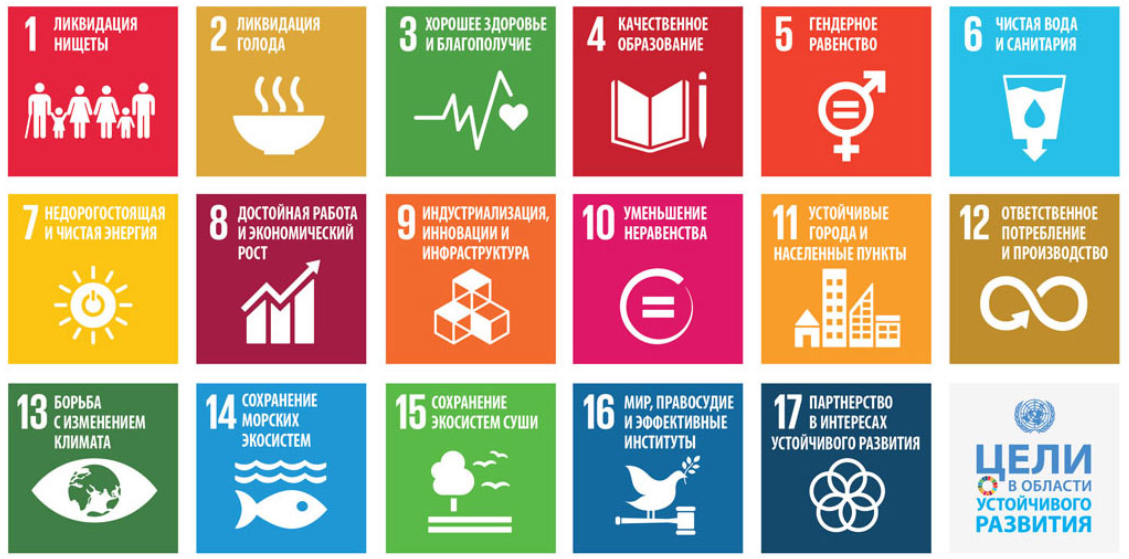 Рисунок 16 – ЦУР ООН [25]Совместное потребление подразумевает отсутствие у каждого человека потребности во владении каким-либо благом. Таким образом, с одной стороны, при совместном использовании материальных благ возможно сокращение их производства, что будет, в свою очередь, способствовать снижению количества избыточного ресурса и уменьшению вредного воздействия на окружающую среду. С другой стороны, при снижении потребности во владении материальными благами, необязательно снижается потребность в их использовании. Именно поэтому совместное использование благ в виде товаров, произведенных по старым технологиям, использующих токсичное топливо, не приведет к значительным улучшениям в части нанесения вреда окружающей среде.Вместе с этим, очевидно, что насколько перспективной не была бы экономика совместного потребления, она неизбежно сталкивается с рядом проблем. Основная проблема, с которой сталкиваются участники экономики совместного использования, – это безопасность и доверие. Поскольку совместное потребление предназначено для равноправного взаимодействия, существуют определенные риски. Например, рассказы о домогательствах и кражах часто можно услышать в индустрии аренды автомобилей. Для платформ одноранговых продаж существует простор для недобросовестности с точки зрения качества и спецификаций продукта, оплаты и доставки. Даже когда в платформу поступают жалобы, клиенты недовольны скоростью или соответствующей суровостью наказания.Поскольку поставщики продуктов или услуг на платформе не являются прямыми сотрудниками организации, отсутствие контроля также является проблемой. Это легко увидеть в индустрии совместного использования поездок, поскольку часто водители не имеют надлежащей подготовки и могут безрассудно водить машину. Поскольку они не являются сотрудниками платформы, компании также сложно иметь такой уровень контроля. Необходимо усилить процессы проверки и проверки как для пользователей, так и для поставщиков поездок, и, возможно, потребуется разработать отдельные рамки трудового законодательства.Рассматривая проблемы, касающиеся использования технологий совместного потребления в современном мире нельзя не отметить пандемию коронавируса. Она привела к тотальному локдауну во многих государствах, ограничивались массовые мероприятия, закрывались предприятия, ограничивался доступ к общественному транспорту и т.д. Все это сильно ударило по многим отраслям экономики совместного потребления, от туризма до транспорта. Транспорт и размещение – два самых больших сектора совместного потребления с точки зрения ежедневных пользователей и доходов, и на эти два сектора наиболее негативно влияют ограничения блокировки. Эта ситуация оставила миллионы работников этих секторов без работы, и они даже не имеют права на элементарную защиту труда, потому что они считаются независимыми подрядчиками, а не рабочими. Вместе с этим, с начала пандемии возросло использование цифровых технологий, особенно в связи с ограничениями, влияющими на передвижение людей внутри регионов и стран и между ними. Увеличение числа пользователей затронуло как цифровые услуги, так и товары. Само собой, это привело к активизации развития информационных технологий, что должно позитивно (пусть и косвенно) отразиться на экономике совместного потребления:ускорение объемов онлайн-продаж самых разных видов товаров и услуг;внедрение и более активное использование новых сервисов для взаимодействия между людьми, например, при помощи Zoom осуществляются конференции, что снижает необходимость поездок;активизация использования современных информационно-коммуникационных технологий приводит к росту инвестиционных вложения в нематериальный капитал;цифровизация приводит к росту эффективности и производительности различных экономических процессов [24].В любом случае важно понимать, что за совместным потреблением будущее. Основные принципы экономики совместного использования – это изменение мышления и укрепление доверия. Компании должны сосредоточиться на этом, но национальные правительства также должны сыграть свою роль. Поддержка перехода стран к Четвертой промышленной революции имеет здесь решающее значение посредством надлежащей цифровой инфраструктуры и стимулов для организаций, работающих над ее обеспечением. Что касается доверия, то должны быть соответствующие законы, защищающие интересы потребителей.Регулирование экономики совместного использования является сложной задачей, поскольку традиционное законодательство неприменимо и будет ограничивать рост, но необходима поддерживающая политика для укрепления бизнес-структуры и платформ. Включение стоимости экономики совместного использования в налогообложение и другую официальную статистику важно для того, чтобы сделать этот сектор менее «неформальным» и лучше отслеживаемым. Поскольку сектор включает в себя широкий спектр игроков и услуг, могут быть рассмотрены отдельные соглашения или требования к отчетности.По мере роста сектора он все больше будет становиться похож на другие сектора экономики. При этом, сохранение исходных ценностей ресурсоэффективности, общности и удобства будет иметь важное значение в ходе этого расширения.В качестве выводов можно отметить следующее. Технологии совместного потребления и рынок, создаваемый ими, имеют очень весомые перспективы. Если в 2015 году глобальный рынок совместного потребления оценивался в 15 млрд дол., то уже через десять лет он должен превысить 335 млрд. долл. В последние годы наблюдается резкое увеличение инвестиций в экономику совместного потребления: 23 млрд дол. одних венчурных инвестиций. Все страны мира отмечают их значимость, к примеру, китайское правительство считает, что доля экономики совместного потребления уже в 2021 году составит порядка 10% от ВВП. Крупнейшим в мире рынком на сегодняшний день является США: более 86 млн чел. пользуются услугами компаний совместного потребления, 45% всех сервисов было создано именно в США. На фоне тотальной глобализации и цифровизации, технологии совместного потребления неизбежно будут расти темпами, значительно превышающими темпы роста экономики в целом. При этом данная сфера сталкивается с рядом проблем, начиная от благодатной почвы для мошенничества, заканчивая отсутствием доверия. Нельзя не отметить и пандемию, которая сильно ударила по многим отраслям экономики, в том числе по сектору совместного потребления. Однако наблюдается определенное переформатирование, вместо транспорта и туризма, резкий рост показывают онлайн-биржи труда и одноранговая коммерция. Это позволяет утверждать о том, что экономика совместного потребления относительно легко преодолевает проблемы и адаптируется к любой ситуации. В рамках следующей главы проанализируем развитие экономики совместного потребления в России, как одного из важнейших участников глобальной экономики.3 Направления развития технологий совместного потребления в РФ 3.1 Становление и развитие рынка совместного потребленияРазвитие отечественной экономики напрямую связано с теми политическими событиями, которые происходили в нашей стране в конце предыдущего столетия. На фоне развала СССР, Россия перешла к рыночной экономике и начала проведение масштабных реформ. Это отразилось на всех сферах российской экономики и на обществе. Проводимая в стране шоковая терапия привела к тому, что Россия из одного из мировых центров стала периферией. В результате, мы сильно зависимы от внешней конъюнктуры и не управляем своим развитием. На сегодняшний день, за без малого 30 лет развития после развала СССР, национальная экономика России получила целый ряд уникальных черт и характеристик [8, с. 124]. Вместе с этим, она является рыночной и неотъемлемой частью глобальной экономики. По этой причине, российская экономика развивается в рамках общемировых тенденций. Само собой это касается и экономики совместного потребления. В отличие от Европы или США, где термин «экономика совместного использования» стал модным с такими компаниями, как Uber и Airbnb, в России такие совместные предприятия только зарождаются – и не всегда достигают успеха.К примеру, по оценке исследовательского центра организации Timbro Россия же на момент 2019 г. занимала 105-е место (рисунок 17). И среди стран мирового сообщества по развитию экономики совместного потребления, наша страна находится по мнению экспертов данной организации довольно низко.Вместе с этим, методология, которой пользуется Timbro вызывает очень большую критику.Рисунок 17 – Место и баллы некоторых стран в индексе Timbro по развитию экономики совместного потребления [48]К примеру, мировой лидер по числу пользователей и компаний экономики совместного потребления США лишь на 53 месте. Кроме того, чрезвычайно низкое место, которое занимает Россия никак не отражает реальное развитие данного сектора в нашей стране. Куда больше внимания заслуживает Индекс экономики совместного потребления Consumer Choice Center (CCC). В нем изучили 52 наиболее динамичных города мира, чтобы определить, какие из них лидируют в экономике совместного использования. Это первый Индекс экономики совместного потребления, целью которого является ранжирование некоторых из самых динамичных городов мира и предоставление сведений для потребителей об услугах экономики совместного использования, доступных им (таблица 3).Таблица 3 – Индекс экономики совместного потребления Consumer Choice Center [44]Как видно в представленной в таблице 3 информации, сразу два российских города входят в топ-5 по развитию экономики совместного потребления. Если говорить про финансовые показатели, то динамика за последние годы крайне положительная. Совокупный объем экономики совместного потребления в России за 2020 год составил 1,07 трлн руб. А ведь буквально в 2017 году, ее объем не превышал 400 млрд. руб. Наглядно динамику можно наблюдать на рисунке 18.Рисунок 18 – Объем российского рынка совместного потребления 
в млрд. руб. объем [45]Годовой прирост рынка шеринг-услуг составил 39%, что означает некоторое замедление темпов роста: в 2019 году этот сектор экономики вырос к предыдущему году на 50% до 770 млрд руб. [22] Данное замедление во многом обусловлено COVID-19 и ограничениями, связанными с пандемией. Среди наиболее пострадавших секторов – шеринг жилья, офисов и автомобилей.Рынок краткосрочной аренды жилья упал вслед за коллапсом туристической отрасли. Шеринг жилых помещений по итогам года показал снижение на 48%. Выручка от сдачи в аренду коворкингов сократилась на 28% (в предыдущем году сектор коворкингов вырос на 49%).Сервисы карпулинга показали снижение на 36% (в 2019 г. объем транзакций увеличился на 30%). Крупнейший карпулинг в России, BlaBlaCar приостановил свою работу на период с конца марта по начало июня. В настоящее время BlaBlaCar тестирует монетизацию – вводит платеж пользователя за дальнюю поездку в пользу сервиса.Временный запрет на работу каршеринга, введенный в середине апреля в ключевых регионах (включая Москву, Санкт-Петербург, Московскую, Ленинградскую, Нижегородскую области и Краснодарский край) сократил динамику роста каршеринга в шесть раз. По итогам года сегмент вырос на 9% против 58% роста в 2019 г. При этом, если бы не административные ограничения, каршеринг мог бы сохранить двухзначные темпы роста в пандемию, ведь он стал относительно безопасной альтернативой общественному транспорту.Драйверами роста, как и в предыдущие годы, стали С2С-коммерция и онлайн-биржи труда. С2С-коммерция, то есть купля-продажа б/у товаров между физлицами, по итогам года выросла на 48% (рост в 2019 г. составил 53%) и оценивается в 838 млрд руб. Рынок p2p-услуг, оказанных при помощи онлайн-бирж фриланса, показал рост в 31% (показатель прошлого года: 43%). Объем транзакций в этом сегменте составил порядка 183 млрд руб. (рисунок 19).Рисунок 19 – Объем транзакций через шеринг-платформы в России в 2020 г., по сегментам [52]Как видно из представленной информации, в России наблюдается явно лидирующее положение C2C продаж. И это подмечается во всех исследованиях, которые анализируют данную сферу. На рисунке 20 отобразим отраслевую структуру экономики совместного потребления России в период 2017-2019 гг. Рисунок 20 – Отраслевая структура экономики совместного потребления в России в 2017–2019 гг., в % [12]При этом, для анализа отечественного рынка совместного потребления, также логичным видится представить некоторые наиболее значимые компании, которые ведут свою деятельность на нем. Наглядно эта информация отмечена в таблице 4. Причем, важно отметить, что все компании, ведущие свою деятельность в сфере совместного потребления сгруппированы по отдельным отраслям.Таблица 4 – Крупнейшие участники рынка совместного потребления в России (составлено автором)Подводя итоги, можно сделать следующие выводы. Рынок совместного потребления в России демонстрирует довольно высокие темпы роста. В последние годы они двузначные, в том числе в кризисном 2020 году. Наибольшее значение на российском рынке имеют C2C-продажи и оказание P2P услуг. В следующем параграфе речь пойдет о перспективах дальнейшего развития экономики совместного потребления в нашей стране. 3.2 Перспективы дальнейшего развития экономики совместного 
потребления в РФНесомненно, совместное потребление – перспективное направление развития экономики. Анализ преимуществ, недостатков и особенностей экономики совместного потребления за рубежом и в России дает возможность более глубокого понимания этого явления и оценки возможности последующего участия в процессах разделения.Экономика совместного потребления – один из глобальных трендов. Это и изменение отношения населения и бизнеса к активам и ресурсам, и развитие цифровых платформ и экосистем, ранее казавшихся сложно делимыми: от еды в ресторанах до телефонов и ноутбуков, и новый уровень качества самих товаров и услуг, который позволяет делиться ими с другими без заметного ущерба.И ключевым драйвером, который способствует развитию экономики совместного потребления в России (как и в мире в целом) является интенсивное развитие цифровых технологий. Современное общество характеризуется тем, что информационные технологии трансформируют все аспекты культурной, политической и социальной жизни и основано на производстве и распространении информации. В России уровень распространения технологий не так велик, как в развитых странах, но ситуация постепенно меняется в лучшую сторону (рисунок 21).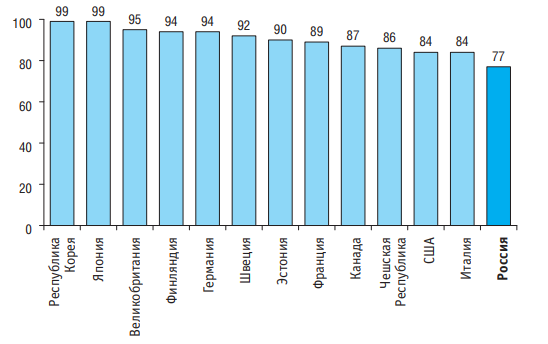 Рисунок 21 – Доступ к интернету в домашних хозяйствах в % 
на 2018 год [26]Кроме того, развитие информационных технологий и электронного правительства, как и развитие кибербезопасности находятся далеко не на самом высоком уровне (рисунок 22).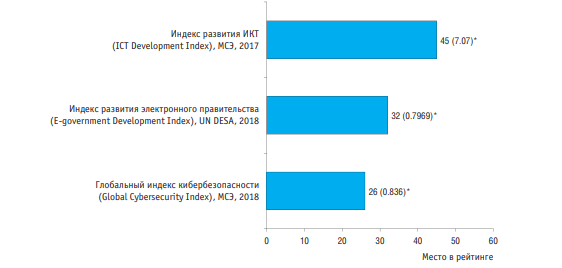 Рисунок 22 – Место России в международных рейтингах развития цифровой экономик [26]Несмотря на не самую развитую с технологической точки зрения экономику в целом, в ряде аспектов Россия входит в число мировых лидеров. К примеру, в 2019 году наша страна расположилась на первом месте в мире по уровню проникновения бесконтактных платежей с помощью Apple Pay, Samsung Pay и т.п., а также заняла третью позицию по уровню проникновения финтех-сервисов. Это стимулирует активизацию совместного потребления в самых разных отраслях и сферах. Компании развивают любое взаимодействие с аудиторией через мобильные приложения и интернет-ресурсы при помощи акций или любых других инструментов. Это является одним из сильнейших факторов также оказывающих влияние на рынке технологий среди компаний в мире в целом и в РФ в частности. Данный вид общения и взаимодействия с аудиторией являющейся в то же время клиентской базой и приводит к абсолютно новым, еще не использовавшимся ранее видам покупок услуг или товаров удаленно.Информационные технологии затрагивают самые разные сферы жизни. Современное общество характеризуется: повсеместным влиянием ИТ на домашние, рабочие и развлекательные аспекты повседневной жизни людей;разделением на новые классы тех, кто богат информацией, и тех, кто беден информацией;ослабление влияния национального государства на жизнь отдельных людей и рост числа преступников, которые могут похитить данные личности и значительные суммы денег с помощью информационных преступлений [11].Изменения происходят не только в производстве, но также в мировоззрении людей. Увеличивается доля умственного труда, людям становится важно удовлетворять свои информационные и творческие потребности, а не только материальные.Серьезно увеличилось число специалистов среднего уровня квалификации – рост составил более 12%, число сотрудников, занятых в сфере обслуживания увеличилось на 36%, специалистов высшего уровня квалификации и вовсе на 50% [13]. Более, чем вдвое выросло количество руководителей. Это происходило одновременно с оттоком рабочей силы из менее квалифицированных групп. Наглядно это можно увидеть на примере соотношения «белых» и «синих» воротничков (работников в офисной сфере и сфере услуг, и представителей рабочих профессий соответственно) (рисунок 23). Данные взяты из приведенного выше исследования деловой газеты «Ведомости».Рисунок 23 – Соотношение «белых» и «синих» воротничков 
(составлено автором)Изменения на рынке труда, рост количества фрилансеров, частичное сохранение режима удаленной работы в некоторых компаниях дают основания прогнозировать в 2021 году развитие шеринга рабочих пространств и офисов, коворкингов и помещений для бизнеса.Если попытаться спрогнозировать дальнейшее развитие экономики совместного потребления в нашей стране на чуть более дальний временной отрезок, то можно предположить следующее. За основу возьмем среднегодовые темпы роста в 30%, о которых говорят многочисленные эксперты, например, PwC. В результате, можно предположить, что объем экономики совместного потребления может утроиться в ближайшие года (рисунок 24). Рисунок 24 – Предполагаемый уровень развития экономики совместного 
потребления в России (составлено автором)В целом, выше были изучены, рассмотрены и проанализированы многочисленные факторы связанных с развитием технологий совместного потребления в условиях глобализации. Рассмотрев же глубже рынок технологий в РФ, можно выделить основные направления дальнейшего развития экономики совместного потребления в России.Важно обеспечить хороший инвестиционный климат в данной сфере, причем это касается всех отраслей, составляющих экономику совместного потребления. В таком случае получится активнее привлекать частных инвесторов и получать за счет этого мультипликативный эффект на всю экономику России в целом.Необходимо учитывать также риски и ограничения шеринг-экономики: возможные спорные вопросы при налогообложении, соблюдение эпидемиологических и санитарных нормативов, кибербезопасность и сохранность персональных данных. Таким образом, актуальной задачей становится государственное регулирование, устранение законодательных и налоговых пробелов, связанных с совместным потреблением, объемы которого, как уже очевидно, будут с каждым годом увеличиваться.На развитие экономики совместного потребления окажет влияние то, как государство сможет преодолеть пандемию коронавируса. Чем эффективнее будет вестись борьба с данным заболеванием и его последствиями (в том числе в рамках ограничений), тем интенсивнее будут расти такие сферы, как индустрия гостеприимства и транспорт, которые занимают важнейшее место в экономике совместного потребления. Важнейшая задача по стимулированию экономики совместного потребления ложится на региональные и городские власти. Если в Москве и Санкт-Петербурге ситуация в целом позитивная, то в других городах России необходимо активнее внедрять современные технологии и тем самым способствовать развитию совместного потребления. Сделать вывод о цифровизации российских городов позволяет рейтинг городов, разработанный в МГУ (рисунок 25). Рисунок 25 – Рейтинг городов по уровню цифровизации [20]Данный индекс IQ был разработан специалистами Минстроя и сотрудниками МГУ. Он позволяет оценить на каком уровне цифровизации находится тот или иной город. Выявляются ключевые аспекты в разных областях, оценивается баллами, после чего формулируется сводный балл, достаточно точно демонстрирующий результат. Эффективность рейтинга подтверждает наличие сразу 47 различных показателей, которые учитывают различные направления, от туризма и особенностей городского транспорта, заканчивая экологией и внедрением технологических систем в разные сферы городского управления. Соответственно, чем выше показатель, тем выше уровень цифрового развития города. А это в свою очередь облегчает функционирование всех отраслей, составляющих экономику совместного потребления.Подводя итоги, можно сделать следующие выводы. У развития экономики совместного потребления в России есть все предпосылки: от государственной поддержки ряда секторов до интенсивной и повсеместной цифровизации. Есть все основания предполагать, что в ближайшие годы экономика совместного потребления в нашей стране, как минимум утроится. Для этого достаточно развиваться в рамках общемировых темпов, прогнозируемых ведущими исследовательскими организациями. А в России в последние годы наблюдаются опережающие темпы развития. В целом, учитывая множество плюсов, которые имеет экономика совместного потребления, можно предположить, что в России она будет стабильно расти и развиваться, в том числе с качественной точки зрения. ЗаключениеСовременный мир характеризуется все возрастающей глобализацией в самых разных сферах и направлениях деятельности. Кроме того, наблюдается крайне интенсивный рост технологий. Цифровизация – распространение цифровых технологий, ведущее к цифровой экономике, – присутствует практически повсюду. Она трансформирует модели потребления и производства, бизнес-модели, предпочтения и относительные цены, а значит, и всю экономику. Одной из масштабных тенденций в области новых бизнес-моделей является так называемая «экономика совместного потребления», трансформирующая привычный характер потребления благ, а в перспективе, как считает ряд авторов, – существующую экономику и жизнь общества в целом.Существует ряд предпосылок, которые привели к возникновению экономики совместного потребления. Если рассматривать ситуацию с точки зрения общества, то к развитию экономики совместного потребления привели следующие факторы: развитие технологий, повсеместное распространение соцсетей, кризисные моменты в экономике, вынуждающие людей искать возможности для экономики, возникновение однорангового соединения между людьми, урбанизация, изменение культурных особенностей восприятия людей в связи с ростом доли миллениалов среди населения мирового сообщества. Свои причины можно выделить также с точки зрения бизнеса: относительная легкость ведения своего дела, минимальные первоначальные затраты, возможность привлечения однорангового финансирования.Экономика совместного потребления играет большую роль в современном мире. В той или иной степени, совместное потребление может присутствовать в самых разных областях и сферах. Наиболее популярными можно назвать транспорт, аренду недвижимости, краудфандинг и т.д. Основными принципами, характерными для экономики совместного потребления являются личное взаимодействие, доверие между различными субъектами, построение полноценных сообществ и взаимодействие с использованием информационных технологий. Экономика совместного потребления несет в себе множество преимуществ от относительно низкого уровня требуемых для выхода на рынок затрат до получения людьми качественных услуг в более удобной форме и по относительно невысокой стоимости. Несмотря на существующие разночтения в научном и экспертном сообществе, касательно совместного потребления и того, что можно относить к данной области, следует понимать, что она интенсивно растет и вряд ли в ближайшем будущем ситуация принципиально поменяется.Глобальный рынок технологий совместного потребления демонстрирует очень высокие темпы роста и развития, что объясняется целым рядом факторов. Среди наиболее значимых на мировом рынке игроков можно выделить Uber, Lyft, Airbnb и т.д. Каждая из этих компаний выросла из стартапов, а на сегодняшний день представляет транснациональные корпорации, ведущие свою деятельность в самых разных уголках мира. Важную роль для компаний, ведущих свою деятельность в сфере совместного потребления играет финансирование. Наиболее часто оно получается при помощи венчурного инвестирования. Одним из инструментов привлечения инвесторов выступает IPO. Одновременно с этим, анализируя глобальный рынок технологий совместного потребления следует учитывать, что эти технологии существенно отличаются от традиционных технологий частного потребления.Ключевыми отличиями можно назвать особенности обеспечения взаимоотношений с клиентами, которое осуществляется автоматизировано и путем предоставления возможностей прямых контактов между клиентами и исполнителями, а также потоки поступления денежных доходов. Сервисы экономики совместного потребления получает доход за счет комиссии, которая берется с каждого заказа (например, Airbnb берет комиссию с арендодателя жилья за каждый заказ). Нельзя не отметить и различия в структуре издержек: у компаний экономики совместного потребления нет необходимости вкладываться в аренду помещений или складов. Как правило, технологии совместного потребления всегда дешевле, чем рыночные альтернативы. На том же Airbnb можно найти более дешевое жилье, чем в отеле, кроме того, комиссионные сборы таких сайтов обычно меньше, чем процент существующих предприятий. Кроме денежного вознаграждения, участие в экономике совместного потребления дает возможность найти временную работу, генерировать частичный дополнительный доход, получить в пользование вещи, которые были недоступны в индивидуальном плане, повысить социальное взаимодействие. Коллективное действие основано на доверии, социальном капитале, теории коллективной эффективности.Технологии совместного потребления и рынок, создаваемый ими, имеют очень весомые перспективы. Если в 2015 году глобальный рынок совместного потребления оценивался в 15 млрд дол., то уже через десять лет он должен превысить 335 млрд. долл. В последние годы наблюдается резкое увеличение инвестиций в экономику совместного потребления: 23 млрд дол. одних венчурных инвестиций. Все страны мира отмечают их значимость, к примеру, китайское правительство считает, что доля экономики совместного потребления уже в 2021 году составит порядка 10% от ВВП. Крупнейшим в мире рынком на сегодняшний день является США: более 86 млн чел. пользуются услугами компаний совместного потребления, 45% всех сервисов было создано именно в США. На фоне тотальной глобализации и цифровизации, технологии совместного потребления неизбежно будут расти темпами, значительно превышающими темпы роста экономики в целом. При этом данная сфера сталкивается с рядом проблем, начиная от благодатной почвы для мошенничества, заканчивая отсутствием доверия. Нельзя не отметить и пандемию, которая сильно ударила по многим отраслям экономики, в том числе по сектору совместного потребления. Однако наблюдается определенное переформатирование, вместо транспорта и туризма, резкий рост показывают онлайн-биржи труда и одноранговая коммерция. Это позволяет утверждать о том, что экономика совместного потребления относительно легко преодолевает проблемы и адаптируется к любой ситуации.Рынок совместного потребления в России демонстрирует довольно высокие темпы роста. В последние годы они двузначные, в том числе в кризисном 2020 году. Наибольшее значение на российском рынке имеют C2C-продажи и оказание P2P услуг.У развития экономики совместного потребления в России есть все предпосылки: от государственной поддержки ряда секторов до интенсивной и повсеместной цифровизации. Есть все основания предполагать, что в ближайшие годы экономика совместного потребления в нашей стране, как минимум утроится. Для этого достаточно развиваться в рамках общемировых темпов, прогнозируемых ведущими исследовательскими организациями. А в России в последние годы наблюдаются опережающие темпы развития. В целом, учитывая множество плюсов, которые имеет экономика совместного потребления, можно предположить, что в России она будет стабильно расти и развиваться, в том числе с качественной точки зрения.Список использованных источниковАдактилос, А. Д. Шеринговая экономика / А. Д. Адактилос. – Текст : непосредственный // Economics. – 2018. – №4 (36). – С. 4-8.Барейша, А. В. Венчурные инвестиции: состояние, тенденции, перспективы интеграции / А. В. Барейша. – Текст : непосредственный // Наука и инновации. – 2018. – № 188. – С. 56-59. Белоконев, С. Ю. Влияние совместного потребления и сетевых информационных технологий на социальные процессы / С. Ю. Белоконев. – Текст : непосредственный // ЭПП. – 2019. – № 4. – С. 178-182.Бобылев, С. Н. Устойчивое развитие в интересах будущих поколений: экономические приоритеты / С. Н. Бобылев. – Текст : непосредственный // Мир новой экономики. – 2017. – №3. – С. 34-39.Время брать такси до булочной, оно обходится россиянам дешевле личного автотранспорта. – URL.: https://www.kommersant.ru/doc/4047083 (дата обращения: 03.05.2021). – Текст : электронный.Гайдаренко, В. А. Экономика совместного потребления: монография / В. А. Гайдаренко. – М.: КноРус, 2016. – 66 с. – ISBN 978-5-4365-0723-1. – Текст : непосредственный.Галеева, Г. М. Инвестиции в экономику совместного потребления и их влияние на структурные сдвиги в сфере занятости / Г. М. Галеева, Л. Х. Иштирякова. – Текст : непосредственный // Финансы: теория и практика. – 2020. – № 24(5). – С. 128-148.Гречина, А. И. Специфика Российской модели рыночной экономики / А. И. Гречина. – Текст : непосредственный // Достижения науки и образования. – 2017. – №7 (20). – С. 120-125.Давыдова, Е. Ю. Информационные технологии в экономике / Е. Ю. Давыдова. – Текст : непосредственный // Территория науки. – 2018. – №1. – С. 81-85.Жадан, А. И. Исследование особенностей организации процесса IPO как инструмента привлечения инвестиций в России / А. И. Жадан, М. А. Асеева. – Текст : непосредственный // European science. – 2015. – № 3 (4). – С. 76-79.Информационные технологии в различных сферах деятельности. – URL.: https://elibrary.ru/item.asp?id=32360479 (дата обращения: 03.05.2021). – Текст : электронный.Исследование «Шеринг-экономика. Россия 2019». – URL.: https://tiarcenter. com/sharing-report‑2019 (дата обращения: 03.05.2021). – Текст : электронный.Кадры для новой экономики. URL.: https://www.vedomosti.ru/partner/articles/2019/12/20/819251-kadri-ekonomiki (дата обращения: 03.05.2021). – Текст : электронный.Камолов, С. Г. Технологии будущего для «умных городов» / С. Г. Камолов. – Текст : непосредственный // Вестник МГОУ. – 2018. – № 2. – С. 25-28.Лымарь, Е. Н. Экономика совместного потребления в современной России / Е. Н. Лымарь. – Текст : непосредственный // Вестник Челябинского государственного университета. – 2018. – № 12. – С. 67-72.Макаренко, К. В. «Умный город»: стандарты, проблемы, перспективы развития / К. В. Макаренко. – Текст : непосредственный // Вестник ЮУрГУ. – 2019. – № 3. – С. 89-91.Маркеева, А. В. Экономика участия (sharing economy): проблемы и перспективы развития / А. В. Маркеева. – Текст : непосредственный // Инновации. – 2017. – №8 (226). – С. 88.Общество 5.0: взгляд Mitsubishi Electric. – URL.: https://www.mitsubishielectric.ru/upload/iblock/53f/53f2560073cbe2fccf6bb878481c9d0c.pdf (дата обращения: 03.05.2021). – Текст : электронный.Подгайская, А. В. Экономика совместного потребления: зарубежный и отечественный опыт / А. В. Подгайская. – Текст : непосредственный // Общество и экономика. – 2017. – № 2. – С. 123.Презентация индекса IQ городов. – URL.: https://minstroyrf.gov.ru/upload/iblock/16a/Prezentatsiya.-Indeks-IQ-gorodov.pdf (дата обращения: 03.05.2021). – Текст : электронный.Пустохина, Н. Г. Концепция устойчивого развития: основные положения / Н. Г. Пустохина. – Текст : непосредственный // Известия УГГУ. – 2015. – №2 (38). – С. 56-59.Рынок шеринга в России впервые превысил 1 трлн руб. – URL.: https://trends.rbc.ru/trends/sharing/602e3a369a79477994233cb3 (дата обращения: 03.05.2021). – Текст : электронный.Технологии краудсорсинга в практике публичного управления: особенности и перспективы использования в государственном и муниципальном управлении. – URL.: https://www.elibrary.ru/item.asp?id=41745625 (дата обращения: 03.05.2021). – Текст : электронный.Трансформация шеринговой экономики в условиях пандемии COVID-19. – URL.: https://www.elibrary.ru/item.asp?id=44745947 (дата обращения: 03.05.2021). – Текст : электронный.Цели в области устойчивого развития. – URL.: https://www.un.org/sustainabledevelopment/ru/sustainable-development-goals/ (дата обращения: 03.05.2021). – Текст : электронный.Цифровая экономика: 2020: краткий статистический сборник. – URL.: https://publications.hse.ru/books/322023726 (дата обращения: 03.05.2021). – Текст : электронный.Чумаков, Т. В. Экономика совместного потребления / Т. В. Чумаков. – Текст : непосредственный // Научные исследования экономического факультета. – 2016. – № 3. – С. 5-9.Шваб, К. М. Четвертая промышленная революция / К. М. Шваб. – М.: Эксмо, 2016. – 208 с. – ISBN 978-5-699-90556-0. – Текст : непосредственный.Швед, В. В. Доверие – психологическая категория или экономическая ценность? / В. В. Швед. – Текст : непосредственный // Проблемы экономики. – 2018. – № 1. – С. 274-279.Экономика совместного потребления как новая экономическая модель. – URL.: https://ac.gov.ru/archive/files/publication/a/23715.pdf (дата обращения: 03.05.2021). – Текст : электронный.Экономика шеринга в 30 цифрах и фактах. – URL.: https://trends.rbc.ru/trends/sharing/5ddbb3279a7947b01be74c19 (дата обращения: 03.05.2021). – Текст : электронный.BDO report. – URL.: https://www.bdo.com/insights/industries/industry-4-0/industry-4-0-redefining-how-mid%E2%80%91market-manufactur (дата обращения: 03.05.2021). – Текст : электронный.China’s sharing economy expected to grow 10% annually in the following five years: State Information Center. – URL.: https://www.hellenicshippingnews.com/chinas-sharing-economy-expected-to-grow-10-annually-in-the-following-five-years-state-information-center/ (accessed: 03.05.2021). – Text : electronic.Cohen, M. J. Innovations in Sustainable Consumption New Economics / M. J. Cohen, H. S. Brown, P. J. Vergragt. – Text : direct // Socio-technical Transitions and Social Practices. – 2014. – № 2. – Pp. 320.Crommelin, L. B. Chris Martin & Chris Pettit (2018) Is Airbnb a Sharing Economy Superstar? Evidence from Five Global Cities / L. B. Crommelin. – Text : direct // Urban Policy and Research. – 2020. – № 1. – Pp. 429-444.Digital employment platforms gaining a foothold in Europe's labour markets. – URL.: https://ec.europa.eu/jrc/en/news/digital-employment-platforms-in-europe (accessed: 03.05.2021). – Text : electronic.Heinrichs, H. C. The Sharing Economy: Why People Participate in Collaborative Consumption / H. C. Heinrichs. – Text : direct // SSRN Electronic J. – 2013. – № 1. – Pp. 1-19.Likelihood of using sharing economy services during vacation in the U.S. 2015-2019. – URL.: https://www.statista.com/statistics/875217/likelihood-of-using-sharing-economy-services-during-summer-vacation-in-the-united-states/ (accessed: 03.05.2021). – Text : electronic.Listoftop Sharing economy. – URL.: https://www.crunchbase.com/hub/sharing-economy-companies#section-people (accessed: 03.05.2021). – Text : electronic.Market Cap. – URL.: https://www.macrotrends.net/stocks/charts/MAR/marriott/market-cap (accessed: 03.05.2021). – Text : electronic.Marriott создает бизнес по аренде жилья для конкуренции с Airbnb. – URL.: https://www.vedomosti.ru/business/news/2019/04/29/800468-marriott-konkurentsii-s-airbnb (accessed: 03.05.2021). – Text : electronic.Revenue distribution in the sharing economy worldwide in 2022, by region. – URL.: economy-revenue-share-region/ (accessed: 03.05.2021). – Text : electronic.Sharing economy as a part of the sustainable development concept. – URL.: https://iopscience.iop.org/article/10.1088/1742-6596/1730/1/012109 (accessed: 03.05.2021). – Text : electronic.Sharing economy index 2020. – URL.: https://consumerchoicecenter.org/sharing-economy-index-2020/ (accessed: 03.05.2021). – Text : electronic.Sharing economy market value in Russia from 2017 to 2020. – URL.: https://www.statista.com/statistics/951188/sharing-economy-transactions-in-russia/ (accessed: 03.05.2021). – Text : electronic.Sharing or paring. – URL.: https://www.pwc.com/hu/en/kiadvanyok/assets/pdf/sharing-economy-en.pdf (accessed: 03.05.2021). – Text : electronic.The market impacts of sharing economy entrants: evidence from USA and China. – URL.: https://link.springer.com/article/10.1007/s10660-018-09328-1 (accessed: 03.05.2021). – Text : electronic.Timbro Sharing Economy Index. – URL.: https://timbro.se/ekonomi/timbro-sharing-economy-index/ (accessed: 03.05.2021). – Text : electronic.Tourism and the Sharing Economy: Policy & Potential of Sustainable Peer-to-Peer Accommodation. Worldbank Group. – URL.: http://documents.worldbank.org/curated/en/161471537537641836/pdf/130054- REVISED-Tourism-and-the-Sharing-Economy-PDF.pdf (accessed: 03.05.2021). – Text : electronic.Trustworthiness of sharing economy services in the U.S. 2019. – URL.: https://www.statista.com/statistics/875137/trustworthiness-of-sharing-economy-services-in-the-united-states/ (accessed: 03.05.2021). – Text : electronic.US Mobile Time Spent 2020 Lockdowns Augment Gains in Time Spent with Mobile Devices. – URL.: https://www.emarketer.com/content/us-mobile-time-spent-2020 (accessed: 03.05.2021). – Text : electronic.Volume of transactions via sharing platforms in Russia in 2020, by segment. – URL.: https://www.statista.com/statistics/951225/sharing-market-transactions-volume-russia-by-segment/ (accessed: 03.05.2021). – Text : electronic.ОтрасльНазвание компанииСтранаЧисло пользователейСтоимостьТранспортUBERСША110 млн (на 2019 год)63,2 млрд. долл.ТранспортLyftСША23 млн. (на 2017 год)14,1 млрд. долл.Аренда недвижимостиAirbnbСША150 млн. (на 2019 год)31 млрд. долл.КраудфандингKickstarterСША17 млн. (на 2019 год)520 млн. долл.СфераСовместное потреблениеЧастное потреблениеПотребительские сегментыОсобенностью компаний P2P является то, что рынок для них двусторонен, то есть необходимо различать клиентовПредложение компании ориентировано на конечных потребителей. Компания ориентируется на массовый рынок.Ценностные предложенияКомпания предоставляет свободу от собственности, экономию затрат, жилого места, но делает это особенным образом, через мобильное приложение. Более того, обмен происходит с другими людьмиПредоставляя товары в аренду, компания снижает расходы своих клиентов. Кроме того, товары могут продаваться в частное пользование.Каналы сбытаВзаимодействие пользователей с компанией осуществляется через приложение и через сайтИспользуются прямые и непрямые каналы сбыта.Взаимоотношения с клиентамиОбслуживание клиентов автоматизированоОбслуживание с клиентами имеет более личный и персональный характерПотоки поступления доходаКомиссионный доход со сделок, осуществляемых через приложениеДоход от продажи товаров и услугСтруктура издержекДля данной модели характерны преимущественно постоянные издержки, такие как заработная плата персонала, амортизация приложения как интеллектуальной собственности.В структуре издержек преобладают постоянные издержки, такие как аренда помещения и склада для хранения временно невостребованной из-за сезонности продукции, заработная плата персоналаГородСтранаБалловТаллинЭстония100ВильнюсЛитва95РигаЛатвия95МоскваРоссия95Санкт-ПетербургРоссия95C2CP2PТранспортАренда помещенийКраудфандингАренда вещейAvitoAvitoUberAvitoPlanetaruAvitoЮлаЮлаЯндекс драйвAirbnbBoomstarterRentManiaВ контактеYoudoДелимобильЦИАНCrowdrepublicNext2UОдноклассникиFlBlablacarWeworkKikstarter